Beneficiar,	Proiectant,NICOLAE Steliana-Adriana	ing.PLESANU Eduard-BogdanCUPRINS:ANEXA 5E la metodologia de aplicare a evaluării impactului asupra mediuluipentru proiecte publice și private – conform Legii nr. 292/2018Având în vedere prevederile Legii nr 292/2018, am întocmit prezentul memoriu deprezentare a proiectului tehnic de împădurire:Denumirea proiectului:" Schema de ajutor de stat SPRIJIN PENTRU INVESTIȚII ÎN NOI SUPRAFEȚE OCUPATE DE PĂDURI din PNRR" pentru suprafața de 13,5708 ha, beneficiar NICOLAE STELIANA-ADRIANA– amplasat în comuna Burila Mare, jud.Mehedinti, dupa cum urmeaza:- Tarlaua 268, Parcela 7 - 2.2500 ha;-Tarlaua 268, Parcela 6 – 2.3851 ha;-Tarlaua 268/1, Parcela 22 – 2.1785 h ha;a;-Tarlaua 268/1, Parcela 21 – 3.9710 ha;-Tarlaua 268/1, Parcela 18 – 1.0290 ha;-Tarlaua 268/1, Parcela 17 – 1.7555 ha.Titular-NumeleNICOLAE STELIANA-ADRIANA-Adresa poştalăMun. Bucuresti, Sector 2, Bld. Carol I, nr.59 , ap 10;-Numărul de telefon, de fax și adresa de e-mail, adresa paginii de internet Telefon mobil: 0742918930; 0755053656Fax: -E-mail: plesanuedy@yahoo.comPagină de internet proprie: --reprezentanții legali/împuterniciți, cu date de identificareNICOLAE STELIANA-ADRIANA , cu domiciliul în	Mun. Bucuresti, Sector 2, Bld. Carol I, nr.59 , ap 10 , telefon mobil: 0752615185-Numele persoanelor de contact:Plesanu Eduard-Bogdan ; tel: 0742918930; 0755053656ElaboratorIng. PLESANU EDUARD-BOGDAN , cu domiciliul în comuna Malaia, satul Malaia, strada Bradet, nr.49, judetul Valcea , posesor al certificatului de atestare pentruproiectare nr. 1390 / 31 martie 2023 emis în baza Ordinului ministrului mediului, apelor și pădurilor nr. 1763/2015.Descrierea caracteristicilor fizice ale întregului proiectRezumatul proiectuluiPrin proiect se propune împădurirea unui suprafețe de teren agricol amplasat pe raza(în extravilanul) UAT Burila Mare, judetul Mehedinti:-Tarlaua 268, Parcela 7, identificat prin numarul cadastral 52697 – 2.2500 ha;-Tarlaua 268, Parcela 6, identificat prin numarul cadastral 52695 - 2.3851 ha;-Tarlaua 268/1, Parcela 22, identificat prin numarul cadastral 52653 – 2.1785 ha;-Tarlaua 268/1, Parcela 21, identificat prin numarul cadastral 52638 -3.9710 ha;-Tarlaua 268/1, Parcela 18, identificat prin numarul cadastral 52640 - 1.0290 ha;-Tarlaua 268/1, Parcela 17, identificat prin numarul cadastral 52262 – 1.7555 ha.Toate suprafetele sunt înscrise în cartea funciară a UAT Burila Mare din jud. Mehedinți și sunt detinute de catre Nicolae Steliana-Adriana in baza Actului de dare in plata autentificat prin Incheierea nr. 1046 din data de 20.04.2022, in cadrul Biroului Notarial Bazavan Marian Petrisor , Drobeta Turnu-Severin , jud. Mehedinti , cu suprafața totală de 13.5708 ha din care suprafața efectivă de împădurit ce a rezultat în urma măsurătorilor este de 13.5708 ha.Până în prezent, terenurile studiate au avut folosință agricolă , în ultima perioadă de timp fiind degradate datorită excesului de umiditate. Astfel, terenurile degradate ce fac parte din teritoriul studiat şi-au pierdut parţial capacitatea de producţie pentru folosinţe agricole iar pentru redarea lor în circuitul productiv sunt necesare lucrări de împădurire. Suprafața pe care se va realiza investiția este de 13.5708 ha din care se va împăduri suprafața efectivă de 13.5708 ha.Accesul la terenul propus pentru împădurire din cadrul perimetrul de ameliorare se face pe drumurile de exploatare existente ce sunt limitrofe terenului.VecinătățiTerenurile ce se împăduresc au următoarele vecinătăți:- Tarlaua 268, Parcela 7 - 2.2500 ha : N- rezerva CLFF, S-Midan Gheorghe, E-drum,V- Popescu Constantin;-Tarlaua 268, Parcela 6 – 2.3851 ha: N-rezerva CLFF, S-Radu Dumitru, E-drum,V-Popescu Constantin;-Tarlaua 268/1, Parcela 22 – 2.1785 ha: N-Cotarcea C-tin, S-NC 52638, E-rezerva CLFF, V-Drum European;-Tarlaua 268/1, Parcela 21 – 3.9710 ha: N-Albu C-tin, rezerva CLFF,S-Drum, E-Drum, V- Drum;-Tarlaua 268/1, Parcela 18 – 1.0290 ha: N- Drum, S- Drum, E- NC 52262, V- Drum;-Tarlaua 268/1, Parcela 17 – 1.7555 ha: N- DE, S- DE, E- DE, V-Rezerva CL Burila Mare.Lista punctelor de contur cu coordonate Stereo 70 a suprafeței propuse pentru împădurireeste prezentată în Tabelul nr. 1.Tabelul nr. 1. Coordonate Stereo 70 pentru suprafețele propuse pentru împădurireLa data proiectării, suprafaţa cuprinsă în proiect este liberă de sarcini şi nu există litigii asupra acesteia care sa impiedice realizarea investiţiei.Soluţia tehnicăPrin lucrarea de faţă au fost inventariate 13.5708 ha terenuri degradate pentru categoria de folosinţa arabil iar în urma studiului de teren s-a stabilit că se va împăduri suprafața efectivă de 13.5708 ha.Din analiza factorilor staţionali prezentaţi mai sus, pentru terenurile care urmează a fi împădurite s-a identificat o singură unitate stațională, respectiv :Tipul de stațiune: NH2B – Terenuri plane cu dune joase formate din nisipuri stabile, statiune cu psamosol tipicA fost stabilită o singură grupă stațională:Grupa stațională:  GS -79 – Dune joase, terenuri plane cu nivelul apei freatice la 0.3-2.0 m, formate din nisipuri stabile, din zona de câmpie și silvostepă.Compoziţia de împădurire (de baza): 75Sc25Ml(Gl,Dd)-	u.a 1 : 2.25 ha;-	u.a 2 : 2.3851 ha;-	u.a 3 : 3.9710 ha;-	u.a 4 : 1.0290 ha;-	u.a 5 : 1.7555 ha.Schema de plantare: 2x1 mDesimea puieţilor (Nr. Puieți/ha): 5000 / ha(schema de plantare si desimea puietilor au fost stabilite conform ”Normelor tehnice privind compoziții, scheme și tehnologii de regenerare a pădurilor și de împadurire a terenurilor degradate și a Ghidului de bune practici compoziții, scheme și tehnologii de regenerare a pădurilor și de împadurire a terenurilor degradate“ – aprobate prin Ordinul MMAP nr. 2533/2022).Avându-se în vedere faptul că în perioada derulării proiectului de împădurire pot apărea situații neprevăzute, existând posibilitatea apariției de pierderi grupate care să necesiteintroducerea și a altor specii de puieți forestieri pentru a acoperi cât mai bine variabilitatea condițiilor staționale de pe suprafața terenului, este necesară prevederea unei compoziții de împădurire alternative care să poată suplini cu succes compoziția de bază în aceste cazuri. Astfel, s-a mai stabilit următoarea compoziție de împădurire alternativă:Compoziţia de împădurire alternativă: 50Sc25Ml(Dd,Sl)25Lc(Am) Schema de plantare: 2x1 mDesimea puieţilor (Nr. Puieți/ha): 5000 /haSpeciile forestiere propuse prin formula de impadurire sunt conforme prevederilor normei tehnice silvice si in concordanta cu prevederilor amenajamentului silvic al UP IX Burila din cadrul Ocolului Silvic Vanju Mare, Directia Silvica Mehedinti si cu Planul de management interat al siturilor ROSPA 0011 Blahnita si ROSCI 0306 Jiana.Salcamul, malinul, gladita si dudul valorifică cel mai bine condițiile pedostaționaleexistente.Salcamul a fost prevazut a se introduce ca specie majoritara avandu-se in vedere capacitatea acestei specii de a stabiliza nisipul in timp scurt. Totodata, avand crestere rapida va contribui in scurt timp la inmagazinare de carbon si la producerea unei cantitati insemnate de oxigen.Trecerea la compoziția de împădurire alternativă (daca va fi cazul) se va face prin dispoziție de șantier emisă de proiectant, in perioada de implementare a proiectului.LUCRĂRI PROPUSE prin proiectul de împădurire:PREGĂTIREA TERENULUI se realizează prin arat și discuit.Aratul constă în tăierea, dislocarea,întoarcerea și sfărâmarea stratului de sol cuajutorul plugului tractat de tractor. Lucrarea trebuie să îndeplinească urmatoarele cerințe:-suprafața arată să nu prezinte șanțuri sau creste;-adâncimea arăturii să fie uniformă;-brazdele să fie întoarse;-adâncimea arăturii să fie mai mare de 25 cm.Discuirea contribuie la sfărâmarea bulgărilor mari din arătura, la mărunțirea brazdelor și nivelarea solului. Aceasta se va executa cu grape cu discuri sau freze de sol tractate de tractor. Discuirea se va executa prin două treceri perpendiculare, astfel încât să se realizeze o mărunțire corespunzătoare a solului pe o adâncime de minim 15 cm.LUCRĂRI DE INSTALARE A PLANTAŢIILORÎnființarea plantației constă în lucrările de saparea șanțurilor pentru depozitarea puieților, depozitarea puieților la șanț, pichetarea terenului în vederea împăduririi, transportul puieților prin purtare directă, săparea manuală a gropilor cu dimensiunea de 30x30x30 cm și plantarea puieților. Este inclus și transportul puieților de la pepinieră la șantierul de împădurit în mijloace de transport acoperite cu prelate pentru protejarea rădăcinilor puieților forestieri.Lucrarile enumerate mai sus se execută astfel:SĂPAREA ȘANȚURILOR PENTRU DEPOZITAREA PUIEȚILOReste operația de săpare a șanțului cu unelte manuale în vederea depozitării puieților și aruncarea laterală (pe mal) a pământului rezultat. Adâncimea șanțului este de 40 cm iar lățimea este de 50 cm, astfel încât să se creeze condițiile necesare acoperirii în totalitate a sistemului radicelar al puieților forestieri.DEPOZITAREA PUIEȚILOR LA ȘANȚ se compune din operațiile :punerea unui strat de pământ pe fundul șanțului;apropierea snopilor de puieți pe distanța medie de 25m;manipularea snopilor sau a puieților dezlegați pentru așezarea lor în șanț;așezarea snopilor sau puieților în șanț;împrăștierea pământului între rădăcinile puieților;tasarea ușoară a pământului;acoperirea puieților cu ramuri (frunze);PICHETAREA TERENULUI ÎN VEDEREA ÎMPĂDURIRILOR constă în :confecționarea picheților sau a țărușilor, apropierea acestora pe distanța medie de 50m, orientarea și fixarea sârmei, înfigerea picheților sau țărușilor în sol în dreptul semnelor de pe sârmă, astfel încât să se poată realiza schema de plantare (2x1m, conform detaliilor prezentate în proiectul tehnic la ”Soluția tehnică” și în Partea a II-a Piese desenate – Detaliu privind schemele de plantare).LIVRARE, MANIPULARE, DEPOZITAREA PUIEȚILORPuieții se transportă de la pepinieră la locul de plantare cu foarte multă grijă, pentru a se evita deprecierea lor prin vătămări mecanice sau fiziologice. În timpul transportului, puieții pot suferi în primul rând de uscăciune. Întrucât transportul se face cu mijloace de transport acoperite cu prelată, pentru o mai bună utilizare a spațiului, mănunchiurile de puieți, cu rădăcinile bine împachetate, se stivuiesc în rânduri apropiate, intercalate cu straturi de mușchi sau paie umede. Peste încărcătura, umezită în prealabil la nevoie, se așterne un strat mai gros de paie și apoi totul se acoperă cu prelate sau rogojini. Este bine ca transportul să se facă pe vreme noroasă sau în timpul nopții. Daca transportul se face ziua, încărcatura se stropește pe parcurs, pentru a menține umiditatea necesară. Pe distanțe mari sau pe timp de mai multe zile, puieții se transportă în diferite materiale protectoare.TRANSPORTUL PUIEȚILOR PRIN PURTAREA DIRECTĂ se realizează astfel:scoaterea legăturilor de puieți din depozit (șanț), mocirlirea puieților, formarea sarcinii de transport (de minim 20 kg), transportul sarcinii cu puieți la locul de plantare folosindu-se găleți, deplasarea executantului la depozit și reluarea operațiunii.PLANTAREA PUIEȚILOR FORESTIERI ÎN TEREN PREGĂTIT se realizează astfel:săparea manuală a gropilor la dimensiunile stabilite (30x30x30 cm), respectându-se schema stabilită, scoaterea pământului la marginea gropii (pământul vegetal din straturilesuperioare se pune separat de cel din straturile inferioare), alegerea pietrelor, rădăcinilor, rizomilor și a altor resturi vegetale, așezarea acestora pe spațiile dintre gropi, culegerea și distrugerea larvelor sau insectelor dăunatoare.plantarea puietilor – afânarea solului de pe fundul gropii sau formarea unui mușuroi când se plantează puieți cu înrădăcinarea trasantă, introducerea puietului în groapă, răsfirarea rădăcinilor, tragerea pământului vegetal în groapă până la jumatate din adâncimea acesteia, se mișcă ușor puietul în plan vertical și orizontal până intră pământul printre rădăcini și acestea ajung în poziție verticală, se aliniază puietul și se face prima bătătorire cu mâna când solul este mai umed și mai greu, sau cu piciorul în soluri mai afânate și reavene, apoi se pune pământ în groapă în 1–2 reprize, urmate de tasări ale solului, până ce groapa se umple, apoi se așază un strat de sol afânat peste ultimul strat bătătorit.ÎMPREJMUIREA PLANTAȚIEIÎmprejmuirea plantaţiei, in lungime totala de 4941.13 metri liniari constă în împrejmuiri cu gard din 5 rânduri de sârmă ghimpată cu diagonale / plasa de sarma impletita/plasa de sarma sudata, pe stâlpi plantaţi la 2,5 m care se va pune în operă în modul următor:Stâlpii se confecționează din lemn de construcții rurale/ din beton/ din teava metalica.Stâlpii se plantează în gropi cu dimensiunea de 0,40m (L) x 0,40m (l) x 0,70m (H), executate manual. După amplasarea stâlpilor, golurile rămase în gropi se umplu cu pământ și se compactează.Stâlpii vor fi consolidați din 30m în 30m cu contrafișe. Acestea se confecționează din același material ca și stâlpii.Stâlpii de la colțurile gardului vor fi consolidați cu două contrafișe pe direcția sârmei. Dimesiunile contrafișelor vor avea lungimi suficient de mari pentru aputea asigura rezistenta stalpilor la tensionarea provocata de plasa de sarma/sarma ghimpata.Sârma ghimpată / plasa de sarma se fixează pe fiecare din stâlpi după întindere utilizând cuie scoabă tip B / sarma pentru constructii, dupa caz .In situatia folosirii sârmei ghimpate, rândurile se fixează în lungul gardului la următoarele distanțe față de nivelul terenului: 15cm rândul I, 30cm rândul II, 55cm rândul III, 90cm rândul IV și 140cm rândul V. Diagonalele se fixează de la rândul I la rândul V al stâlpului următor.In cazul folosirii plasei de sarma, aceasta va avea inaltimea de 1.5 m.Accesul în interiorul împrejmuirii se va face prin poarta/porţile de acces construite din rigle de cherestea cu dimensiunea porţii de 2,5m lăţime (amplasată între doi stâlpi din lemn) şi 1,5m înălţime astfel încât să poată fi gestionat accesul facil şi controlat în incinta plantaţiilor al persoanelor autorizate şi a utilajelor sau mijloacelor de transport materiale sau muncitori.ÎNTREȚINEREA PLANTAȚIEIÎntreținerea plantației constă în următoarele lucrări: revizuirea plantațiilor, mobilizarea manuală a solului în fâșii pe rândurile de puieți pe 40% din suprafață, mobilizarea solului între rândurile de puieți mecanizat pe 60% din suprafață și completarea puieților lipsă.Aceste lucrari se execută astfel :REVIZUIREA PLANTAȚIILOR-constă în acoperirea cu pământ a rădăcinilor puieților prin tragerea solului vegetal în jurul puieților cu sapa, tasarea pământului, îndreptarea puieților culcați de iarbă sau lăstărișuri, despotmolirea puieților, îndepărtarea din jurul puieților a pietrelor, mâlului și a resturilor de materiale lemnoase.MOBILIZAREA MANUALĂ A SOLULUI ÎN FÂȘII-se realizează prin smulgerea buruienilor din jurul puieților și așezarea lor în afara zonei de lucru, săparea solului în fâșii pe rândul de puieți, spargerea bulgărilor, stângerea pietrelor și așezarea lor lângă fâșia mobilizată. Se realizează pe 40% din suprafață.PRĂȘITUL SOLULUI ÎNTRE RÂNDURI MECANIZAT PE 60% DIN SUPRAFAȚĂ-se realizează cu pluguri, discuri sau freze de sol tractate de tractoare ce vor asigura mobilizarea solului între rândurile de puieți la o adâncime medie de 15 cm, în acest fel realizându-se distrugerea păturii erbacee și afânarea solului în vederea creării condițiilor propice dezvoltării puieților forestieri.COMPLETAREA PUIEȚILOR LIPSĂ LA LUCRĂRILE DE ÎMPĂDURIRI-constă în transportul puieților de la locul de depozitare la locul de plantare, identificarea puieților lipsă, mobilizarea solului pe vetre cu dimensiunile de 80x60 cm, săparea gropii cu dimensiunile de 30x30x30 cm, respectând schema inițială, introducerea rădăcinilor puietului în groapă, tragerea pământului în groapă în mai multe reprize, urmate de fiecare dată de tasări, concomitent făcându-se și alinierea puietului și așezarea unui strat de sol afânat peste ultimul strat bătătorit.EFECTUAREA CONTROLULUI ANUAL AL REGENERĂRILOR:Prin controlul anual al regenerărilor se determină starea regenerărilor și se stabilesc măsurile necesare a se aplica în vederea dezvoltării normale a regenerării, până la realizarea stării de masiv.Realizarea se face respectând ”Normele tehnice privind regenerarea padurilor si efectuarea controlului anual al regenerarilor și a Ghidului de bune practici privind regenerarea padurilor si efectuarea controlului anual al regenerarilor “ – aprobate prin Ordinul MMAP nr. 2537/2022.Se inventariază puieții viabili din regenerarea artificială în suprafețele de control de 200 mp. (pentru suprafeţe ale regenerării mai mari de 5,00 ha), de formă dreptunghiulară, amplasate și materializate în teren conform anexei nr. 1 din normele tehnice silvice amintite mai sus. Pentru plantațiile cu aceeași specie executate la scheme mari suprafețele de control se pot constitui din rânduri întregi sau părți de rând, distribuite uniform, materializarea făcându- se prin borne la marginea rândurilor.Suprafețele de control se permanentizează până la închiderea stării de masiv, ca urmare se materializează pe teren cu borne amplasate într-un colț care se menține același la toate suprafețele din control, celelalte colțuri materializându-se prin țăruși bine înfipți în pământ.Borna se confecționează din lemn, având grosimea de 8-10 cm iar lungimea 1,20-1,50 m (din care 0,4-0,6 m se îngroapă în pământ). Pentru o ușoară identificare, capul superior al bornei va fi vopsit în roșu pe o lungime de 10-15 cm și va purta un număr de ordine care va corespunde cu înregistrarea din carnet.Suprafețele de control se amplasează în teren la data încheierii acțiunii de împădurire(utilizându-se și la recepția tehnică a lucrărilor).Pentru culegerea datelor de teren se va întocmi fișa de teren (sau alt formular pus la dispoziție de Garda Forestieră conform procedurilor interne), care va cuprinde o singură unitate amenajistică.Controlul regenerărilor se execută în fiecare an până la închiderea stării de masiv înperioada 1 septembrie - 31 decembrie și are următoarele etape:1 septembrie-15 octombrie, faza de teren și centralizarea datelor ;15 octombrie-15 noiembrie, verificarea, centralizarea și analiza lucrărilor;15 noiembrie-31 decembrie, depunerea și susținerea la Garda Forestieră la care este arondată suprafața pe care se înființează plantațiile forestiere (actualmente Garda Forestieră Rm. Vâlcea).Starea de masiv a regenerărilor se consideră realizată atunci când coroanele puieților se ating pe rând sau în grupe, în proporție de cel puțin 80% (conform ”Normelor tehnice privind regenerarea padurilor si efectuarea controlului anual al regenerarilor și a Ghidului de bune practici privind regenerarea padurilor si efectuarea controlului anual al regenerarilor “ – aprobate prin Ordinul MMAP nr. 2537/2022) și reprezintă momentul de la care nu se va mai realiza controlul anual al regenerărilor în suprafețele respective (în u.a.-urile care au realizat starea de masiv).Justificarea necesității proiectuluiProiectul este localizat în zona județului Mehedinți si face parte din Campia Olteniei de Vest, terasa a II-a a Dunării numita Corabia, zonă expusă la riscuri climatice manifestându- se în primul rând prin eroziunea solului. De asemenea, zona mai este expusă puternic și fenomenului de secetă rezultată din cantitatea redusă de precipitații din timpul anotimpului secetos care, coroborat cu nivelul redus al cotelor apelor Dunării, amplifică dezechilibrele hidrologice și ecologice.Valoarea investiţieiValoarea totală a investiţiei (c/v lucrarilor de infiintare si intretinere,c/v imprejmuire, c/v proiectare, c/v pierdere de venit agricol) este de 246376.71 euro (fara TVA), respectiv 293188.29 euro (inclusiv TVA) şi va fi finanţată din Programul Național de Reziliență și Redresare (P.N.R.R.) prin Ministerul Mediului, Apelor și Pădurilor.Perioada de implementare propusăÎnfiinţarea plantaţiei şi întreţinerea până la închiderea stării de masiv , precum şi paza perimetrului se va realiza pe o perioadă de 3 ani, conform graficului de execuţie al investitiei intocmit conform cerintelor ghidului solicitantului.	Planșe reprezentand limitele amplasamentului proiectului, inclusiv orice suprafață de teren solicitată pentru a fi folosită temporar (planuri de situație și amplasamente)Planul de situație și amplasamente este atașat la documentație. Nu se vor utiliza (folosi) altesuprafețe de teren, nici temporar.Descrierea	caracteristicilor	fizice	ale	întregului	proiect,	formele	fizice	aleproiectului (planuri, clădiri, alte structuri, materiale de construcţie, etc.)Prezentarea schematică a formelor fizice (planurilor) aferente proiectului este făcută înurmătoarele planșe ce se află atașate la documentație:Plan de încadrare în zonă cu identificarea parcelară în LPIS (1:25000-1:50000),Planul de situație al unităţilor staţionale identificate (1:5000 – 1:2000),Planul de situație al formulelor de împădurire (1:5000 – 1:2000),Detaliu privind schemele de plantare,Detaliu execuție împrejmuire.Se prezintă elementele caracteristice proiectului propus :profilul și capacitățile de producțieSe va realiza o plantație forestieră pe suprafața efectivă de 13.5708 ha utilizându-se puieți forestieri din speciile prevăzute în proiectul tehnic pentru compoziția de împădurire de bază (Salcam, Malin-Gladita-Dud) sau alternativă (Salcam, Malin-Dud-Salcioara, Lemn cainesc) atent selecționate (conform stasurilor de calitate a materialului forestier de reproducere în vigore), cu un număr de 5000 buc/ha amplasați în teren la schema de plantare 2x1 m (2 m între rândurile de puieţi şi 1,0 m între puieţi pe rând).descrierea instalației și a fluxurilor tehnologice existente pe amplasament(după caz)Nu este cazul de instalații de alimentare cu apă curentă, sistem propriu de epurare ape menajere uzate sau de alimentare cu energie electrică întrucât pentru șantierul de împăduriri nu sunt necesare aceste instalații.Fluxurile tehnologice existente sunt pentru asigurarea puieților forestieri pe șantierul de împădurire, respectiv transportul acestora de la locul de producere (pepiniera) la locul de plantare. Transportul se face cu mijloace de transport autorizate și omologate.-descrierea proceselor de producție ale proiectului propus, în funcție despecificul investiției, produse și subproduse obținute, mărimea , capacitateaDescrierea lucrărilor de pregătire a terenului și solului, împădurire, întreținere și pază peunități amenajistice și pe formule de împădurire, este prezentată în tabelele de mai jos:Lucrările de pregătire a terenului și solului	Tabelul nr. 2Semnificația simbolurilor folosite în tabel este următoarea:A – aratul terenului D – discuitSimbolurile utilizate pentru speciile forestiere ce se regăsesc în compoziția de împădurire sunt: Sa = salcie albă (Salix alba); Pl.a = plop alb (Populus alba); Fr = frasin comun (Fraxinus excelsior); Ju = jugastru (Fraxinus ornus); Nu.n = nuc negru (Juglans nigra); Ml = mălin (Prunus padus).Lucrări de împădurire pe 13.5708 ha	Tabelul nr. 3Lucrările de întreținere a plantațiilor	Tabelul nr. 4materiile prime, energia și combustibilii utilizați, cu modul de asigurare aacestoraMateriile prime principale ce sunt necesare pentru investiție sunt puieții forestieri, aceștia fiind stabiliți prin proiectul tehnic ca specie și număr conform normelor tehnice silvice în vigoare. Numărul total de puieți ce se vor utiliza până la închiderea stării de masiv este de 94.995 bucăți ( 71.246 puieți salcâm și 23.749 puieți mălin , glădiță, dud) inclusiv puieții necesari consolidării plantațiilor prin completarea puieților lipsă. Se procură în cantitățile și din speciile necesare de la pepinierele silvice autorizate și vor fi însoțiți de certificate de identitate (emise de catre garda forestiera) și avize de însoțire a mărfii (emise de catre producatorul de material forestier de reproducere).Combustibilii utilizați sunt carburanții necesari lucrărilor silvice mecanizate (mobilizarea mecanizată) si pentru transportul materialelor și al muncitorilor necesari pentru realizarea investiției.Combustibilii vor fi procurati de la stațiile de carburanti autorizate.Racordarea la rețelele utilitare existente în zonăNu este necesară racordarea la utilități deoarece investiția nu necesită acest lucru.Descrierea lucrărilor de refacere a amplasamentului în zona afectată deexecuția investițieiNu este necesară refacerea amplasamentului în perimetrul ce se împădureşte.-Căi noi de acces sau schimbări ale celor existenteAccesul la terenul propus pentru împădurire se va face pe drumurile de exploatare existente ce sunt limitrofe terenului Nu este necesară schimbarea drumurilor de acces existente, acestea asigurând accesul materialelor, utilajelor și mijloacelor de transport la investiție.studiat.-resursele naturale folosite în construcție și funcționareNu se folosesc alte resurse naturale în înfiinţarea și întreținerea plantaţiei de pe terenul-metode folosite în construcție/demolarePentru plantarea puieților forestieri se va utiliza plantarea manuală în gropi cudimensiuni de 30x30x30cm executate manual cu ajutorul instrumentelor specifice (cazmale). Aratul și discuitul se va realiza folosind utilaje adecvate (tractoare cu plug și disc sau freza de pamant). Mobilizarea manuală a solului pe rândurile de puieți se va realiza cu unelte manuale (sape). Mobilizarea mecanizată între rândurile de puieți se va realiza cu tractoare echipate cu freze sau discuri/pluguri forestiere adaptate dimensiunii schemelor de plantare.-planul de execuție, cuprinzând faza de construcție, punerea în funcțiune, exploatare, refacere și folosire ulteriaorăExecuția lucrărilor de împădurire se va face conform graficului de execuție din proiectul tehnic . Perioada de înfiinţare a plantaţiei este cuprinsă între lunile octombrie (luna X) şi aprilie (luna IV), respectiv toamna-primăvara, atunci când condiţiile de timp sunt favorabile plantării și în timp util astfel încât să se evite plecarea în vegetație a materialului săditor (a puieților) primăvara.Punerea în funcțiune – se realizează la data recepției lucrărilor de împădurire.Exploatarea plantaţiei se va face după închiderea stării de masiv (după 3 ani) si numai atunci cand vor fi indeplinite cerintele normelor tehnice referitoare la efectuarea taierilor de ingrijire. Nu este prevăzută prin prezentul memoriu, urmând a fi stabilită ulterior conform legislației silvice în vigoare ce reglementează modul de conducere a arboretelor nou create.Refacerea lucrărilor se va efectua doar dacă vor avea loc pierderi provocate de factori vătămători, constatate conform legislației în vigoare (Ordinul MADR nr.766/2007 pentru aprobarea Normelor metodologice privind modul de prevenire, constatare, evaluare şi aprobare a pierderilor provocate de fenomene meteorologice periculoase şi de alţi factori vătămători fondului forestier naţional, vegetaţiei forestiere din afara fondului forestier naţional şi obiectivelor instalate în acestea), finanțarea acestora fiind realizată în condițiile specificate de ghidul de finanțare prin PNRR al investiției.Folosirea ulterioară a plantaţiei înfiinţate are loc în mod natural prin ritmul de creştere ale acesteia şi acumularea de biomasă lemnoasă de către viitorii arbori, creşteri active care aduc un plus valoric din punct de vedere economic prin masa lemnoasă ce poate rezulta la exploatarea arboretului atunci când va atinge vârsta exploatabilităţii şi valorificarea legală a acesteia.-relația cu alte proiecte existente sau planificateProiectul nu dezvoltă nici un fel de relaţie cu alte proiecte existente sau planificate.-detalii privind alternativele care au fost luate în considerareNu s-au luat în considerare alte alternative.-alte activități care pot apărea ca urmare a proiectului (de exemplu, extragerea de agregate, asigurarea unor noi surse de apă, surse sau linii de transport al energiei, creșterea numărului de locuințe, eliminarea apelor uzate și a deșeurilor)Ca urmare a proiectului, în zonă se crează locuri de muncă sezoniere pentru locuitorii din localitate si din comunele învecinate. De asemenea, în zonă va crește numărul familiilor de albine și a stupinelor datorită calităților melifere ale speciilor arboricole care intră în compoziția arboretului viitor, aducând un real beneficiu financiar apicultorilor.-alte autorizații cerute de proiectNu este cazul altor autorizaţii cerute prin proiect.Descrierea lucrărilor de demolare necesare-planul de execuţie a lucrărilor de demolare, de refacere şi folosire ulterioară aterenuluiNu sunt necesare lucrări de demolare, de refacere şi folosire ulterioară a terenului.-descrierea lucrărilor de refacere a amplasamentuluiNu este necesară refacerea amplasamentului.-căi de acces sau schimbări ale celor existente, după cazAccesul la terenul propus pentru împădurire se face pe drumurile de pamant limitrofe acestuia. Nu este necesară schimbarea căilor de acces spre plantaţia forestieră ce se va înfiinţa.-metode folosite în demolareNu vor avea loc demolări în cadrul proiectului.-detalii privind alternativele care au fost luate în considerarePrin proiect nu au fost luate în considerare demolări şi nici alternative ale acestora.-alte activităţi care pot apărea ca urmare a demolării (de exemplu, eliminarea deşeurilor)Nu vor apărea alte activităţi, cum ar fi eliminarea deşeurilor, deoarece nu sunt necesaredemolări.Descrierea amplasării proiectului-distanța față de granițe pentru proiectele care cad sub incidența "Convenției" privind evaluarea impactului asupra mediului în context transfrontalier, adoptată de Espoo la 25 februarie 1991, ratificată prin Legea nr. 22/2001, cu completările ulterioareProiectul nu intră sub incidenţa "Convenției" privind evaluarea impactului asupra mediului în context transfrontalier, adoptată de Espoo la 25 februarie 1991, ratificată prin Legea nr. 22/2001, cu completările ulterioare.-localizarea amplasamentului în raport cu patrimoniul cultural potrivit Listei Monumentelor Istorice, actualizată, aprobată prin Ordinul ministrului culturii şi cultelor nr. 2314/2004, cu modificările ulterioare şi Repertoriului Arheologic Naţional prevăzut de OG nr. 43/2000 privind protecţia patrimoniului arheologic şi declararea unor situri arheologice ca zone de interes national, republicată, cu modificările şi completările ulterioare.Localizarea proiectului nu intră sub incidenţa patrimoniului cultural şi nici nu se suprapune peste situri arheologice aşa cum sunt definite prin lege.-hărți, fotografii ale amplasamentului care pot oferi informații privind caracteristicele fizice ale mediului, atât naturale, cât și artificiale și alte informații privind:folosințele actuale și planificate ale terenului atât pe amplasament, cât și pe zone adiacente acestuia;Folosința actuală a terenului pe care se va înființa plantația forestieră, conform documentelor de proprietate, este de teren arabil si este amplasat în extravilanul UAT Burila Mare. Planificăm a se obține un teren acoperit de vegetaţie forestieră care se va gestiona conform legislației silvice în vigoare referitoare la vegetatia din afara fondului forestier national, după data închiderii stării de masiv a plantației forestiere.politici de zonare și de folosire a terenuluiDestinația după PUG – terenul nu este cuprins într-un PUG.•arealele sensibileNu sunt areale sensibile.Coordonatele geografice ale amplasamentului proiectului sunt specificate în Tabelul nr. 1- Coordonate Stereo 70 pentru suprafața propusă pentru împădurire de la pct. III, lit. a) din prezentul memoriu.•detalii privind orice variantă de amplasament care a fost luată în considerareNu a fost luată în considerare o altă variantă de amplasament.Descrierea tuturor efectelor semnificative posibile asupra mediului ale proiectului, în limita informaţiilor disponibileSurse de poluanți și instalații pentru reținerea , evacuarea și dispersia poluanților în mediuProtecția calității apelorsursele de poluanți pentru ape, locul de evacuare sau emisarulÎn perioada de construcţie, alimentarea cu apă se realizează prin aprovizionareaşantierului cu apă îmbuteliată, necesara consumului muncitorilor.-stațiile și instalațiile de epurare sau de preepurare a apelor uzate prevăzute.Nu este necesară construcţia de staţii de epurare sau preepurare a apelor uzatedeoarece din procesul tehnologic nu rezultă astfel de ape.Protecția aeruluisursele de poluanți pentru aer, inclusiv surse de mirosuriTransportul materialelor şi a deşeurilor menajere produse în timpul lucrărilor de plantare se va face cu mijloace de transport adecvate acoperite cu prelate pentru evitarea împrăştierii acestora.Autovehiculele şi mijloacele folosite pentru executarea lucrărilor vor respecta condiţiile impuse de verificările tehnice în vederea reglementării din punct de vedere al emisiilor gazoase în atmosferă.instalațiile pentru reținerea și dispersia poluanților în atmosferă.Nu sunt necesare instalaţii pentru reţinerea şi dispersia poluanţilor în atmosferă întrucât nivelul emisiilor gazoase produse de utilaje se vor încadra în condiţiile impuse de verificările tehnice periodice ale acestora.Protecția împotriva zgomotului și vibrațiilorsursele de zgomot și de vibrații;Sursele de zgomot şi de vibraţii sunt reprezentate de utilajele şi mijloacele de transportfolosite în perioada de înfiinţare şi întreţinere a plantaţiei care însă sunt prevăzute decompania constructoare, prin fişa tehnică, să se încadreze în anumiţi parametri contructoricare vor respecta limitele admise de legislaţie.amenajările și dotările pentru protecția împotriva zgomotului și a vibrațiilorNu este cazul unor amenajări şi dotări pentru protecţia împotriva zgomotului şi vibraţiilor deoarece activitatea aferentă proiectului (împăduriri, întreţineri etc.) ce se va desfăşura nu afectează locuinţele din localitatea cea mai apropiată.Protecția împotriva radiațiilorsurse de radiații;Atât în faza de execuție cât și de funcționare nu există surse generatoare deradiații.amenajările și dotările pentru protecția împotriva radiațiilorNu sunt necesare amenajări şi dotări pentru protecţia împotriva radiaţiilor deoareceactivitatea desfăşurată nu emite radiaţii.Protecția solului și a subsoluluiSursele de poluanți pentru sol, subsol, ape freatice şi de adâncime;În faza de execuție se vor executa lucrări care vor afecta orizonturile superficiale ale solului (pregătirea terenului în vetre, mobilizarea manuală și mecanizată a solului), însă se consideră că impactul asupra solului este unul redus. Deasemenea, sursele posibile de poluare a solului, subsolului şi a apelor sunt datorate pierderilor accidentale de combustibili și uleiuri de la utilajele utilizate la aceste operații.Lucrările și dotările pentru protecția solului și a subsolului.Ca şi amenajări și dotări pentru protecția solului și subsolului se vor lua toate măsurilenecesare pentru :evitarea scurgerilor accidentale de produse petroliere de la autovehiculele transportoare sau utilajele de lucru;evitarea depozitării necontrolate a materialelor folosite și a deșeurilor rezultate direct pe sol în spații neamenajate corespunzător;amenajarea unor grupuri sanitare corespunzătoare (toalete ecologice);se va dota șantierul de împăduriri, ca și utilajele, cu recipienți care conțin nisip sau rumeguș pentru absorbția imediată a scurgerilor accidentale de uleiuri sau combustibil de la utilaje;întreţinerea corespunzătoare a utilajelor sau mijloacelor de transport utilizate în vederea evitării scurgerilor de combustibili sau uleiuri uzate, în acest sens repararea şi întreţinerea urmând a se face doar de către societăţi specializate şi autorizate.În faza de funcționare, protecția solului și a subsolului se va realiza prin amenajarea căilor de acces astfel încât acestea să fie acoperite cu materiale specifice pentru rularea autoturismelor sau atelajelor.Activitatea nu produce un impact negativ semnificativ asupra factorului de mediu sol șisubsol, încadrându-se în legislația în vigoare.Protecția ecosistemelor terestre și acvaticeidentificarea arealelor sensibile ce pot fi afectate de proiect;Amplasamentul se suprapune în totalitate (pe suprafața de 13.5708 ha) cu siturile Natura 2000 ROSPA 0011 Blahnita si ROSCI 0306 Jiana. Nici în faza de execuție, nici în cea de funcționare nu rezultă poluanți care să afecteze ecosistemele acvatice și terestre.lucrările, dotările și măsurile pentru protecția biodiversității, monumentelor naturii și ariilor protejate.Nu sunt necesare lucrări, dotări sau măsuri suplimentare față de cele prevăzute în prezentul memoriu de prezentare pentru protecţia biodiversităţii, monumentelor naturii şi ariilor protejate.Protecția așezărilor umane și a altor obiective de interes public:identificarea obiectivelor de interes public, distanța față de așezările umane, respectiv față de monumente istorice și de arhitectură, alte zone asupra cărora există instituit un regim de restricție, zone de interes tradiţional, etc.;Cea mai apropiată aşezare umană este comuna Burila Mare ce se găsește la o distanțăde aproximativ 2,5 km.Prin realizarea proiectului de împădurire nu vor fi afectate așezările umane, obiectivele de interes public, monumente istorice sau de arhitectură, zone de interes tradiţional sau cultural.lucrările, dotările și măsurile pentru protecția așezărilor umane și a obiectivelor protejat și/sau de interes publicNu sunt necesare lucrări, dotări și măsuri pentru protecția așezărilor umane și a obiectivelor protejate și/sau de interes public deoarece proiectul ce presupune împădurirea unui teren nu afectează aşezările umane.Prevenirea şi gestionarea deşeurilor generate pe amplasament în timpul realizării proiectului / în timpul exploatării, inclusiv eliminarea:Lista deşeurilor (clasificate şi codificate în conformitate cu prevederile legislaţiei europene şi naţionale privind deşeurile), cantităţi de deşeuri generate;Vor rezulta deşeuri menajere, clasificate şi codificate astfel :Cod 20 03 01 = 1,0 kg/zi x 22 zile lucrătoare =22,0 kg/lunăProgramul de prevenire şi reducere a cantităţilor de deşeuri generateCantitatea deşeurilor menajere fiind una minimă, nu este necesar un astfel de program.Planul de gestionare a deșeurilor.Colectarea și depozitarea deșeurilor se va face controlat, în containere metalice cu capac, rezistente pentru depozitarea exterioară a deșeurilor menajere, urmând a fi evacuate periodic la platforma (groapa de gunoi), prin colectarea de către o firmă specializată, în baza unui contract.Gospodărirea substanțelor și preparatelor chimice periculoase:substanțele și preparatele chimice utilizate și/sau produse;Prin proiectul tehnic de împădurire nu s-a prevăzut utilizarea de substanţe pentru combaterea dăunătorilor. În cazul în care, pe parcursul dezvoltării plantației forestiere, seconstată apariția unor dăunători care necesită aplicarea unor tratamente de combatare a dăunătorilor specifici, proiectantul va fi notificat de beneficiar și va analiza posibilitatea emiterii unei dispoziții de șantier pentru execuția unor lucrări suplimentare, cu mențiunea că substanțele prevăzute a fi utilizate vor fi în mod obligatoriu de natură ecologică biodegradabile, fiind interzisă utilizarea oricăror substanțe chimice (pesticide sau insecticide clasice) pentru a nu fi afectat mediul înconjurător prin efect secundar advers iar contravaloarea lucrărilor suplimentare va fi suportată din fonduri proprii ale beneficiarului proiectului. Recipientele acestor substanțe chimice vor fi returnate furnizorului imediat după aplicare.modul de gospodărire a substanțelor și preparatelor chimice periculoase și asigurarea condițiilor de protecție a factorilor de mediu și a sănătății populațieiÎn cazul în care, pe parcursul dezvoltării plantației forestiere, se constată apariția unor dăunători care necesită aplicarea unor tratamente de combatare a dăunătorilor specifici, proiectantul va fi notificat de beneficiar și va analiza posibilitatea emiterii unei dispoziții de șantier pentru execuția unor lucrări suplimentare, cu mențiunea că substanțele prevăzute a fi utilizate vor fi în mod obligatoriu de natură ecologică biodegradabile, fiind interzisă utilizarea oricăror substanțe chimice (pesticide sau insecticide clasice) pentru a nu fi afectat mediul înconjurător prin efect secundar advers iar contravaloarea lucrărilor suplimentare va fi suportată din fonduri proprii ale beneficiarului proiectului. Substanţele pentru combaterea dăunătorilor menționate se vor achiziţiona de la distribuitori (furnizori) autorizaţi şi se vor pune în operă diluate conform concentraţiilor precizate în studiu și a specificațiilor tehnice iar recipienţii se returnează distribuitorului (furnizorului) imediat după terminarea combaterii.Utilizarea resurselor naturale, în special a solului, a terenurilor, a apei şi a biodiversităţiiÎntregul proiect tehnic de împădurire este conceput astfel încât să nu afecteze negativ mediul înconjurător.Utilizarea solului se realizează odată cu creşterea viitorului arboret care, încă de la la început, va acumula din substanţele nutritive de la nivelul solului dar, la rândul lui, prin litiera formată şi lemnul mort care va apărea, va îmbogăţi solul în substanţe nutritive şi va contribui la formarea mediului specific pădurii cu rol de autoreglare a funcţiilor specifice.Terenul pe care se instalează viitorul arboret va fi mai stabil, stabilizarea superioară datorîndu-se rădăcinilor arborilor ce se instalează, asigurându-se o drenare mai bună a apelor de infiltrație sau provenite din precipitații, cu atât mai mult dacă avem în vedere fenomenul de degradare identificat datorat excesului de umiditate.Deoarece teritoriul studiat nu este traversat de nici o apă curgătoare, acesta nici nu afectează în vreun fel resursa respectivă.Teritoriul ce urmează a fi împădurit se găsește la o distanță de aproximativ 800 - 1000 metri față de Fluviul Dunărea. Ca urmare, ținând cont de lucrările ce se efectuează prin proiect și de distanța față de cursul de apă menționat, se concluzionează că proiectul nu intră sub incidența art. 48 și 54 din Legea Apelor nr. 107/1996, cu modificările și completările ulterioare.Biodiversitatea are de câştigat in urma împăduririi terenului agricol şi înfiinţarea unui arboret stabil întrucât este binecunoscut faptul că în pădure se adăpostesc şi trăiesc numeroase specii de animale, vertebrate şi nevertebrate, cărora arboretul aflat în diverse stadii de dezvoltare le asigură adăpostul şi liniştea necesare perpetuării acestora. Descrierea aspectelor de mediu susceptibile a fi afectate în mod semnificativ de proiect:- impactul asupra populaţiei, sănătăţii umane, biodiversităţii (acordând o atenţie specială speciilor şi habitatelor protejate), conservarea habitatelor naturale, a florei şi a faunei sălbatice, terenurilor, solului, folosinţelor, bunurilor materiale, calităţii şi regimului cantitativ al apei, calităţii aerului, climei (de exemplu natura şi amploarea emisiilor de gaz de seră), zgomotelor şi vibraţiilor, peisajului şi mediului vizual, patrimoniului istoric şi cultural şi asupra interacţiunilor dintre aceste elemente; natura impactului (adică impactul direct, indirect, secundar, cumulativ, pe termen scurt, mediu şi lung, permanent şi temporar, pozitiv şi negativ);Soluția recomandată prin proiect nu introduce efecte negative asupra populaţiei, sănătății umane, biodiversităţii, florei şi faunei sălbatice, terenurilor, solului, folosințelor, bunurilor materiale, calității și regimului cantitativ al apei, calității aerului, climei, zgomotului și vibrațiilor, peisajului și mediului vizual, patrimoniului istoric și cultural și asupra interacțiunilor dintre aceste elemente .Din activitate nu vor rezulta emisii de gaze cu efect de seră, nu se generează schimbări climatice în zona terenului proiectat iar viitorii arbori aduc un beneficiu mediului înconjurător deoarece, prin fotosinteză, stochează dioxidul de carbon şi eliberează oxigenul necesar menţinerii organismelor vii.De asemenea, în mod special se constată faptul că nu va exista un impact negativ semnifictiv al proiectului asupra ariilor naturale protejate comunitare ROSPA 0011 Blahnita si ROSCI 0306 Jiana, acest lucru fiind detaliat la punctul XIII din prezentul memoriu.-extinderea impactului (zona geografică, numărul populației / habitatelor / speciilor afectate);Terenul studiat este amplasat în totalitate (pe suprafața de 13.5708 ha) cu siturile Rospa 0011 Blahnita si Rosci 0306 Jiana.Ariile protejate Blahnița si Jiana sunt de o importanță deosebită pentru dezvoltareaarmoniosă a comunităților locale.Din anul 2013 ROSPA0011 Blahnița este desemnat sit Ramsar. Suprafața sitului este de 43711 ha. ROSCI0306 Jiana este suprapus peste Blahnița în procent de 70,38%, respectiv 9441ha, iar în afara Blahniței se află un procent de 29,62% (3975ha).ROSPA0011 Blahniţa este importantă pentru protecţia a 18 specii de păsări deimportanţă comunitară.Nu a fost identificat un impact negativ semnificativ asupra ariei naturale protejate care ar putea rezulta ca urmare a derulării proiectului.-magnitudinea și complexitatea impactului;Impactul asupra ariilor naturale protejate comunitare ROSPA0011 Blahnita si ROSCI 0306 Jiana este nesemnificativ, fără a influenţa negativ biodiversitatea.-probabilitatea impactului;Deoarece impactul înregistrat asupra ariei naturale protejate este nesemnificativ, neputând fi cuantificat ca unul negativ, nu se poate vorbi despre o probabilitate de apariţie a acestuia.-durata, frecvența și reversibilitatea impactului;Nu este cazul întrucât impactul negativ asupra ariei naturale protejate este nesemnificativ.-măsurile de evitare, reducere sau ameliorare a impactului semnificativ asupramediului;Nu este cazul întrucât impactul negativ asupra ariei naturale protejate este nesemnificativ.-natura transfrontalieră a impactului.Nu este cazul întrucât proiectul nu este de natură transfrontalieră. Prevederi pentru monitorizarea mediului – dotări şi măsuri prevăzute pentru controlul emisiilor de poluanţi în mediu, inclusiv pentru conformarea la cerinţele privind monitorizarea emisiilor prevăzute de concluziile celor mai bune tehnici disponibile aplicabileNu este cazul de dotări și măsuri prevăzute pentru controlul emisiilor de poluanți în mediu sau pentru conformarea la cerinţele privind monitorizarea emisiilor prevăzute de concluziile celor mai bune tehnici disponibile aplicabile. Legătura cu alte acte normative şi/sau planuri/programe/ strategii/ documente de planificareJustificarea încadrării proiectului, după caz, în prevederile altor acte normative naţionale care transpun legislaţia Uniunii Europene: Directiva 2010/75/UE (IED) a Parlamentului European şi a Consiliului din 24 noiembrie 2010 privind emisiile industriale (prevenirea şi controlul integrat al poluării), Directiva 2012/18/UE a Parlamentului European şi a Consiliului din 4 iulie 2012 privind controlul pericolelor de accidente majore care implică substanţe periculoase, de modificare şi ulterior de abrogare a Directivei 96/82/CE a Consiliului, Directiva 2000/60/CE a Parlamentului European şi a Consiliului din 23 octombrie 2000 de stabilire a unui cadru de politică comunitară în domeniul apei, Directiva-cadru aer 2008/50/CE a Parlamentului European şi a Consiliului din 21 mai 2008 privind calitatea aerului înconjurător şi un aer mai cald pentru Europa, Directiva 2008/98/CE a Parlamentului European şi a Consiliului din 19 noiembrie 2008 privind deşeurile şi de abrogare a anumitor directive, şi altele.Proiectul nu se încadrează în alte acte normative naţionale care transpun legislaţia comunitară.Se va menţiona planul/programul/strategia/documentul de programare/ planificare din care face parte proiectul, cu indicarea actului normativ prin care a fost aprobatProiectul tehnic de împădurire se întocmeste în baza ”Ghidului specific privind regulile şi condiţiile aplicabile finanţării din fondurile europene aferente PLANULUI NAȚIONAL DE REDRESARE ȘI REZILIENȚĂ în cadrul apelului de proiecte PNRR/2022/C2/ I.1.A pentru Subinvestiția I.1.A"SPRIJIN PENTRU INVESTIȚII ÎN NOISUPRAFEŢE OCUPATE DE PĂDURI”, Investiția 1: Campania națională de împădurire și reîmpădurire, inclusiv păduri urbane, schemă de ajutor de stat Componenta 2: Păduri și protecția biodiverității” aprobat prin Ordinul ministrului mediului, apelor și pădurilor nr. 3027/2022, publicat în Monitorul Oficial din data de 24 noiembrie 2022, Anul 190 (XXXIV), nr. 1134 bis, Partea I.Lucrări necesare organizării de șantier-  descrierea lucrărilor necesare organizării de șantierOrganizarea de şantier va cuprinde :amenajarea locului pentru depozitarea puieţilor forestieri;amenajarea spaţiilor pentru depozitarea uneltelor necesare execuţiei lucrărilor;mijloace de transport (proprii sau închiriate) pentru transportul muncitorilor la şantierul de împădurire;în perioada de execuţie a lucrărilor autovehiculele şi utilajelor utilizate vor parca pe suprafaţa desemnată ca locaţie pentru organizarea de şantier, cu menţinea că acestea vor staţiona doar pe timpul efectiv de lucru, în rest se retrag la sfârşitul activităţii zilnice şi staţionează la locul de parcare stabilit de proprietarul acestora;este interzisă stocarea temporară şi depozitarea carburanţior sau substanţelor periculoase în zona aferentă amplasamentului.Lucrările se vor executa etapizat astfel încât impactul generat de acestea asupra factorilor de mediu local să fie cât mai redus.localizarea organizării de șantier;Organizarea de şantier se va realiza în interiorul sau in imediata vecinatate a perimetrului de împădurire.descrierea impactului asupra mediului a lucrărilor organizării de șantier;Lucrările de organizare de şantier descrise la prezentul capitol nu au impact negativasupra mediului.Surse de poluanţi şi instalaţii pentru reţinerea , evacuarea şi dispersia poluanţilor în mediu în timpul organizării de șantier;Nu sunt necesare instalaţii pentru reţinerea, evacuarea şi dispersia poluanţilor în mediu în timpul organizării de șantier deoarece lucrările de organizare de şantier nu au impact negativ asupra mediului.dotări și măsuri prevăzute pentru controlul emisiilor de poluanți în mediuNu sunt necesare dotări și măsuri pentru controlul emisiilor de poluanți în mediu deoarece lucrările de organizare de şantier nu au impact negativ asupra mediuluiLucrări de refacere a amplasamentului la finalizarea investiției, în caz de accidente și/sau la încetarea activității, în măsura în care aceste informații sunt disponibilelucrările propuse pentru refacerea amplasamentului la finalizarea investiției, în caz de accidente și/sau la încetarea activitățiiDupă terminarea lucrărilor în zonă se va urmări ca toate dotările şi utilajele necesare organizării de şantier să fie dezafectate şi transportate.În caz de accidente sau calamităţi, lucrările de refacere a mediului se vor realiza după ce au fost finalizate lucrările necesare pentru eliminarea efectelor negative ale acestora şi sunt de acelaşi fel ca cele propuse până la finalizarea investiţiei (plantarea și întreținerea plantațiilor până la atingerea stării de masiv).Aspecte referitoare la prevenirea și modul de răspuns pentru cazuri depoluări accidentaleSe va interveni cu promptitudine pentru a nu se produce poluarea prin: curăţarea amplasamentului, recuperarea poluanţilor, depozitarea pământului poluat în locuri autorizate.Aspecte referitoare la închiderea/dezafectarea/demolarea instalațieiNu vor avea loc operaţii de închidere, dezafectare sau demolare de instalaţii pe teritoriulproiectat .Modalități de refacere a stării inițiale/reabilitare în vederea utilizării ulterioare a terenuluiNu este cazul de refacere a stării iniţiale întrucât prin împădurire terenul respectiv va deveni vegetatie forestiera din afara fondului forestier national, cu funcţiile ecoprotective şi productive specifice. Anexe – piese desenatePlanul de încadrare în zonă a obiectivului și planul de situație, cu modul de planificare a utilizării suprafețelor; formele fizice ale proiectului(planuri, clădiri alte structuri, materiale de construcţie şi altele); planşe reprezentând limitele amplasamentului proiectului, inclusiv orice suprafaţă de teren solicitată pentru a fi folosită temporar (planuri de situaţie şi amplasamente)Plan de încadrare în zonă cu identificarea parcelară în LPIS (1:25000- 1:50000),Planul de situație al unităţilor staţionale identificate (1:5000 – 1:2000),Planul de situație al formulelor de împădurire (1:5000 – 1:2000),Detaliu privind schemele de plantare,Detaliu execuție împrejmuire.Avizul Gărzii Forestiere Rm. Vâlcea,Graficul general de realizare a investiţieiNOTĂ : nu este necesara întocmirea schemelor-flux pentru procesul tehnologic şi fazele activităţii, cu instalaţiile de depoluare şi nici a schemei-flux a gestionării deşeurilor deoarece împădurirea terenului degradat nu produce deşeuri în sensul celor enunţate.Teritoriul studiat nu este traversat de nici o apă curgătoare, ca urmare proiectul nu afectează în vreun fel resursa respectivă.Teritoriul ce urmează a fi împădurit se găsește la o distanță de aproximativ 800-1000 metrifață de Fluviul Dunărea.Având în vedere distanța față de Fluviul Dunărea și faptul că teritoriul studiat nu este străbătut de ape, concluzionăm că proiectul nu se realizează pe ape şi nici nu are legătură cu apele, ca urmare nu intră sub incidenţa Legii nr. 107/1996- Legea apelor, art. 48 şi 54, nefiind cazul completării memoriului de prezentare cu datele respective.Proiectul tehnic de împădurire intră sub incidenţa prevederilor art. 28 din Ordonanţa de urgenţă a Guvernului nr. 57/2007 privind regimul ariilor naturale protejate, conservarea habitatelor naturale, a faunei sălbatice, aprobată cu modificări şi completări prin Legea nr. 49/2011, cu modificările şi completările ulterioare, fiind amplasat în totalitate în ariile naturale protejate comunitare ROSPA0011 Blahnita si ROSCI0306 Jiana .Aspecte privind aria naturală protejată comunitară ROSPA 0011 Blahnita, peste care se suprapune si ROSCI 0306 JianaDescrierea succintă a proiectului şi distanta fata de aria naturală protejată de interes comunitar (ANPIC)Tabelul nr.1 Descrierea PP (plan/proiect) si distanta fata de ANPIC:Coordonatele GIS in format shapefile STEREO 70 DEalul Piscului 1970 sunt atasate memoriului pe suport electronic (CD). Proiectul nu se regaseste intr-un plan/program/strategie ca a fost supus(a) unei proceduri de evaluare de mediu.Tabelul nr.2 Informatii privind ANPIC potential afectate de PPPrezenta si efectivele/suprafetele acoperite de specii si habitate de interes comunitar in zona proiectuluiTabelul nr.3 Prezenta si efectivele/suprafetele acoperite de specii si habitate de interes comunitar in zona PP este redata in tabelul urmator:Se precizează dacă PP-ul propus are legătură directă cu sau este necesar pentru managementul conservării ariei naturale protejate de interes comunitarInvestiția propusă nu are legătură directă și nu este necesară pentru managementul conservării ariei naturale protejate de interes comunitar. Scopul investiției propuse răspunde prevederilor legislative naționale și europene în vigoare și contribuie la îndeplinirea țintelor cu privire la regulile si conditiile aplicabile finantarii din fondurile europene aferente PNRR care vizeaza campania nationala de impadurire si reimpadurire, respectiv „Sprijin pentru investitii in noi suprafete ocupate de paduri” (PNRR/2022/C2I1/I/S1A.AA/S1A)Estimarea impactului potenţial al PP-ului asupra speciilor şi habitatelor pentru care ANPIC a fost desemnatăIdentificarea şi estimarea impactuluiEvaluarea impactului potenţial al PP asupra speciilor şi habitatelor din ANPIC s-a realizat în conformitate cu Anexa nr. 3C aferentă Ghidului metodologic privind evaluarea adecvată a efectelor potenţiale ale planurilor sau proiectelor asupra ariilor naturale protejate de interes comunitar, parte integrantă din Ordinul nr. 1682/2023 si este prezentata in tabelul de mai jos:E.1 Identificarea si estimarea impactuluiPM  - Planul de managementA1*	- Anexa 1 a Directivei Pasari 2009/147/ECIdentificarea tuturor intervenţiilor PP, ale efectelor generate de acestea şi a formelor de impact generate asupra ANPIC potenţial afectate, sunt prezentate în tabelul următor.Tabel 4 Identificarea relaţiilor cauză - efecte - impacturi36Lista habitatelor, speciilor şi a parametrilor acestora potenţial afectaţi de implementarea proiectului/planului, incluzând toate situaţiile în care se identifică impacturi negative nesemnificative, semnificative şi/sau incerte, sunt prezentate în următorul tabel.Tabel 5 Estimarea impactului potenţial al PP-ului asupra speciilor şi habitatelor pentru care ANPIC afost desemnatăDescrierea şi analiza impactului cumulativ generat de PP analizat împreună cu alte PP-uri care afectează parametrii obiectivelor de conservare a speciilor şi habitatelor din ANPIC potenţial afectate. Rezultatele analizei sunt prezentate în tabelulul următor.Tabel 6 Analiza impactului cumulativIdentificarea incertitudinilorIncertitudinile identificate în procesul de analiză a PP, a efectelor şi impacturilor sunt prezentate în cadrul tabelul următor:Tabel 7 Incertitudini identificateConcluziile referitoare la descrierea şi cuantificarea impacturilor precum şi motivele pentru care este sau nu necesară continuarea procedurii cu trecerea la etapa studiului de evaluare adecvatăMotivele pentru care este sau nu necesară continuarea procedurii cu trecerea la etapastudiului de evaluare adecvată, este detaliatăpentru fiecare din cele 9 puncte de mai jos:Pierdere directa prin reducerea suprafetei acoperita de habitat ca urmare a distrugerii sale fizice:Nu este cazul. Terenul proiectului nu este amplasat in suprafata habitatelor siturilor iar speciile protejate de ANPIC nu sunt afectate decat temporar in perioade scurte, in timpul executarii lucrarilor.Pierderea habitatului de reproducere, hranire, odihna a speciilorNu este cazul. Terenul proiectului nu reprezinta habitat de reproducere, hranire, odihna pentru speciile de ANPIC si nu afecteaza habitatul protejat.Alterare/degradare prin deteriorarea calitatii habitatului, care conduce la o abundenta redusa a speciilor caracteristice sau lamodificarea structurii biocenozei (componenta speciilor)Nu este cazul. Terenul proiectului nu afecteaza calitatea habitatelor,nu reduce abundenta speciilor caracteristice si nu modifica structura biocenozei .din ANPICAlterare/degradare prin deteriorarea habitatelor de reproducere, hranire, odihna aspeciilorNu este cazul. Terenul proiectului nu deterioreaza habitatele de reproducere, hranire si odihna pentru speciile protejate de ANPIC.Perturbare prin schimbarea conditiilor de mediu existente: stramutari aleexemplarelor speciilor, modificari comportamentale ale speciilorNu este cazul. Terenul proiectului nu contribuie la schimbarea conditiilor de mediu existente: stramutari ale exemplarelor speciilor, modificari comportamentale ale speciilor.Fragmentarea prin crearea de bariere fizice sau comportamentale in habitatele existente conectate din punct de vedere fizic sau functional sau prin impartirea acestora in fragmente mai mici si mai izolateNu este cazul. Terenul proiectului nu va crea bariere fizice sau comportamentale in habitatele existente conectate din punct de vedere fizic sau functional sau prin impartirea acestora in fragmente mai mici si mai isolate.Reducerea efectivelor populationale ca urmare a mortalitatii directe generate de PP sau caurmare a celorlalte forme de impact.Nu este cazul. Terenul proiectului nu reduce efectivele populationale ca urmare a mortalitatii directe generate de PP sau ca urmare a celorlalte forme de impact .Alte impacturi indirecte prin modificarea indirecta a calitatii mediului.Nu este cazul. PP va contribui la imbunatatirea calitatii mediului, padurea care se va infiinta contribuind la producerea unei cantitati semnificative de oxigen si la absorbtia unei meri cantitati de CO2.Incertitudini identificateNu au fost identificate incertitudini.Semnătura beneficiar,	Semnătura proiectant ,Nicolae Steliana Adriana	ing.PLESANU Eduard BogdanMemoriu impadurire prin PNRR- com. Burila Mare , jud.MH – 13.5708 ha Beneficiar: NICOLAE STELIANA-ADRIANAIV. ANEXE-Piese desenatePlan de încadrare în zonă cu identificarea parcelară în LPIS (1:25000-1:50000),Planul de situație al unităţilor staţionale identificate (1:5000 – 1:2000),Planul de situație al formulelor de împădurire (1:5000 – 1:2000),Detaliu privind schemele de plantare,Detaliu execuție împrejmuire.Proiect tehnic de impadurire prin PNRR beneficiar Nicolae Steliana Adriana UAT Burila Mare, jud. MehedintiSCHEMA DE PLANTARECompozitia de împădurire: 75SC 25ML(Gl,Dd)2,0 x 1,0 m (5000 puieti/ ha)↔2,0mLegenda:× - Sc (salcâm)– ML (Gl,Dd) – mălin(glădiță, dud)↔ 2,0 m - distanța între randuri;↕	1,0 m - distanța între puieti pe rand .Intocmit,Ing. Plesanu Eduard BogdanProiect tehnic de impadurire prin PNRR Beneficiar Nicolae Steliana AdrianaUAT Burila Mare, jud. MehedintiPIESE DESENATEDetalii de execuție - gard din plasă desârmă / gard sârmă ghimpată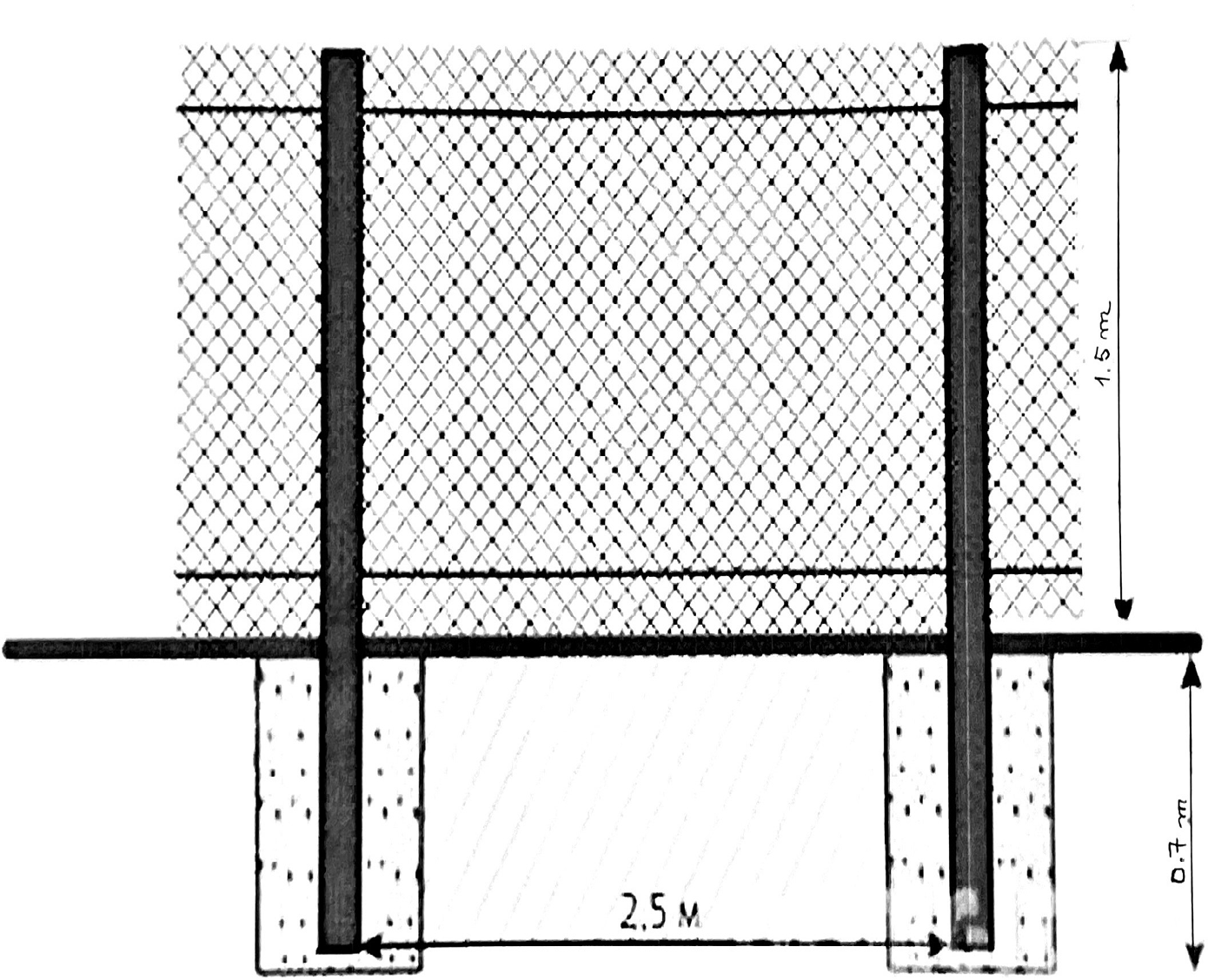 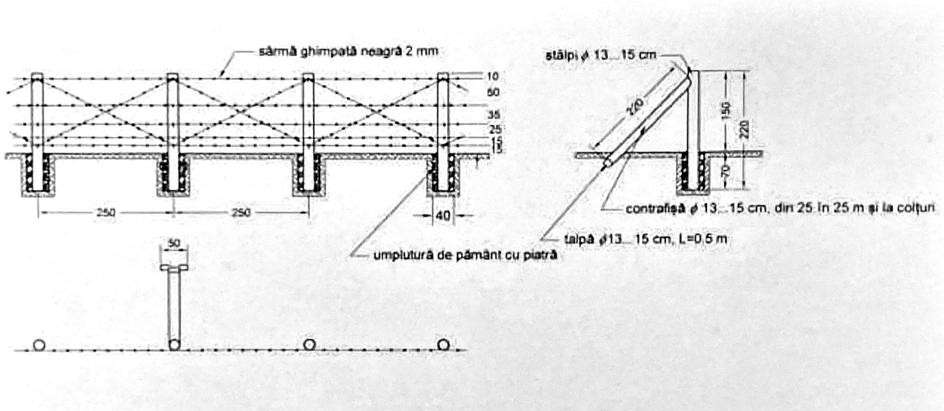 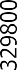 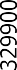 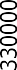 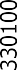 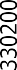 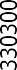 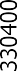 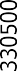 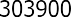 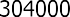 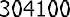 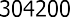 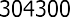 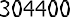 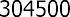 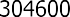 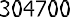 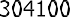 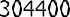 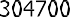 LEGENDAUS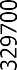 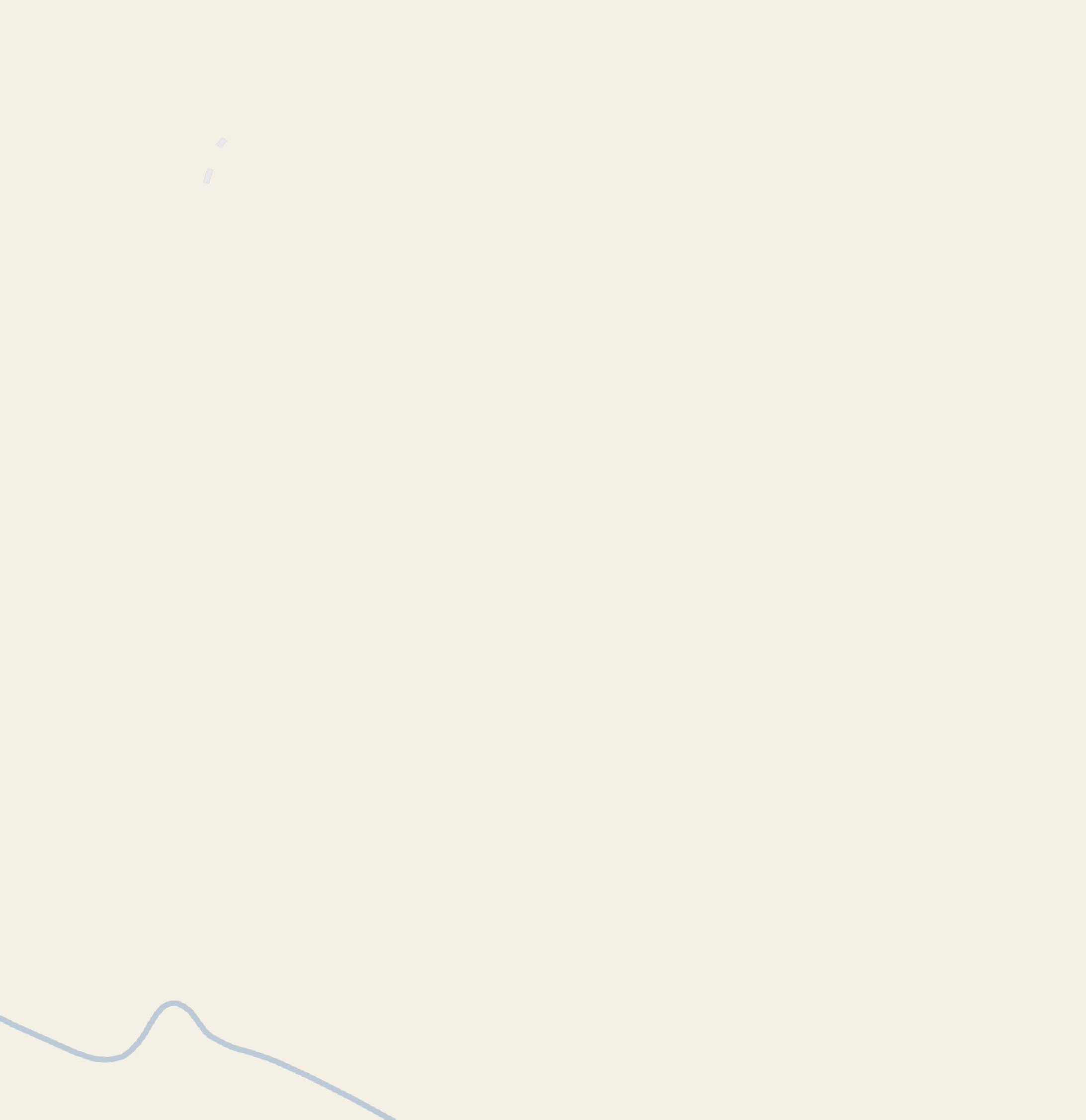 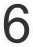 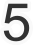 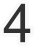 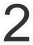 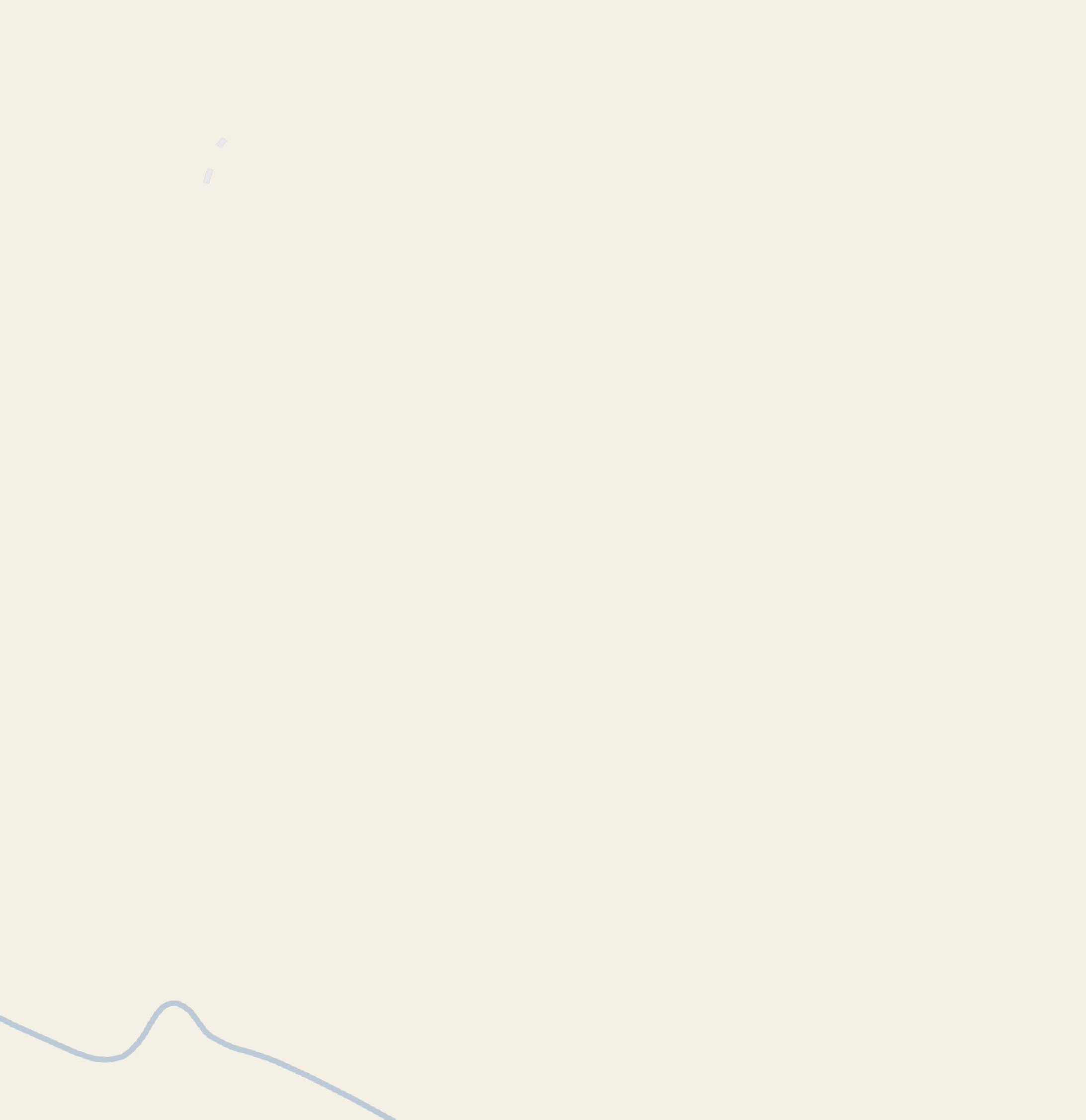 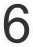 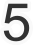 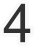 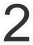 Formula impadurire - (formula de baza 75Sc25Ml(Gl,Dd), formula alternativa 50Sc25Ml(Dd,Sl)25Lc(Am)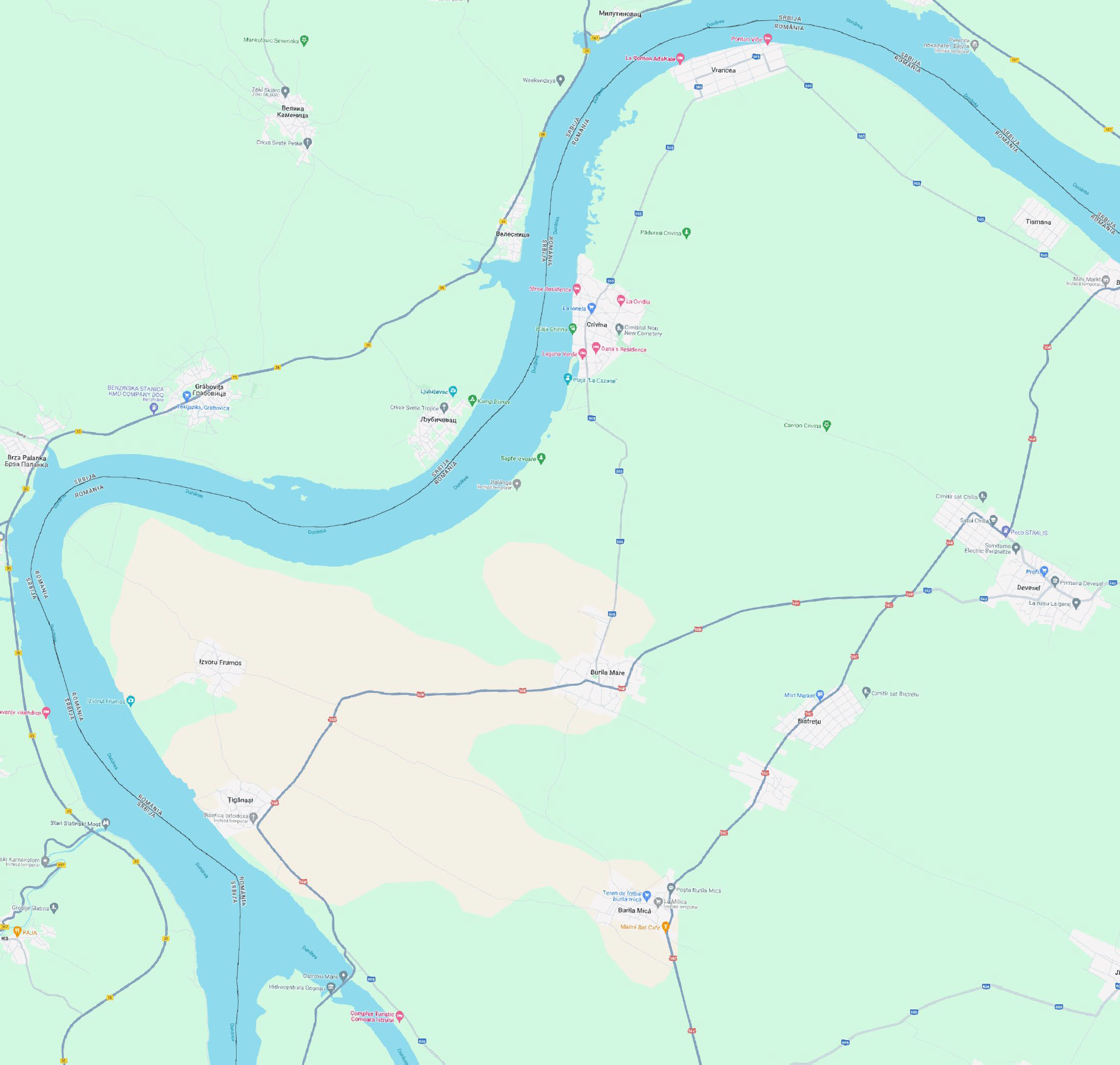 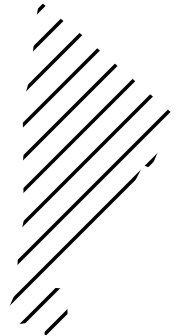 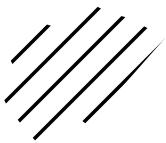 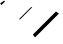 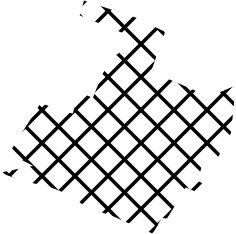 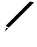 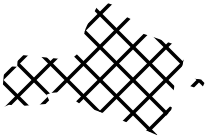 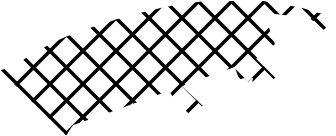 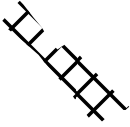 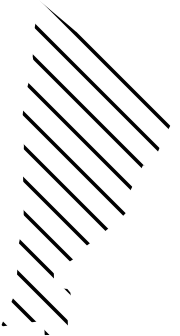 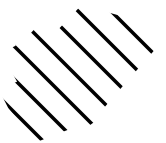 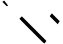 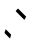 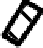 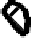 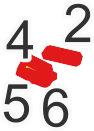 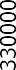 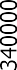 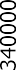 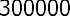 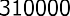 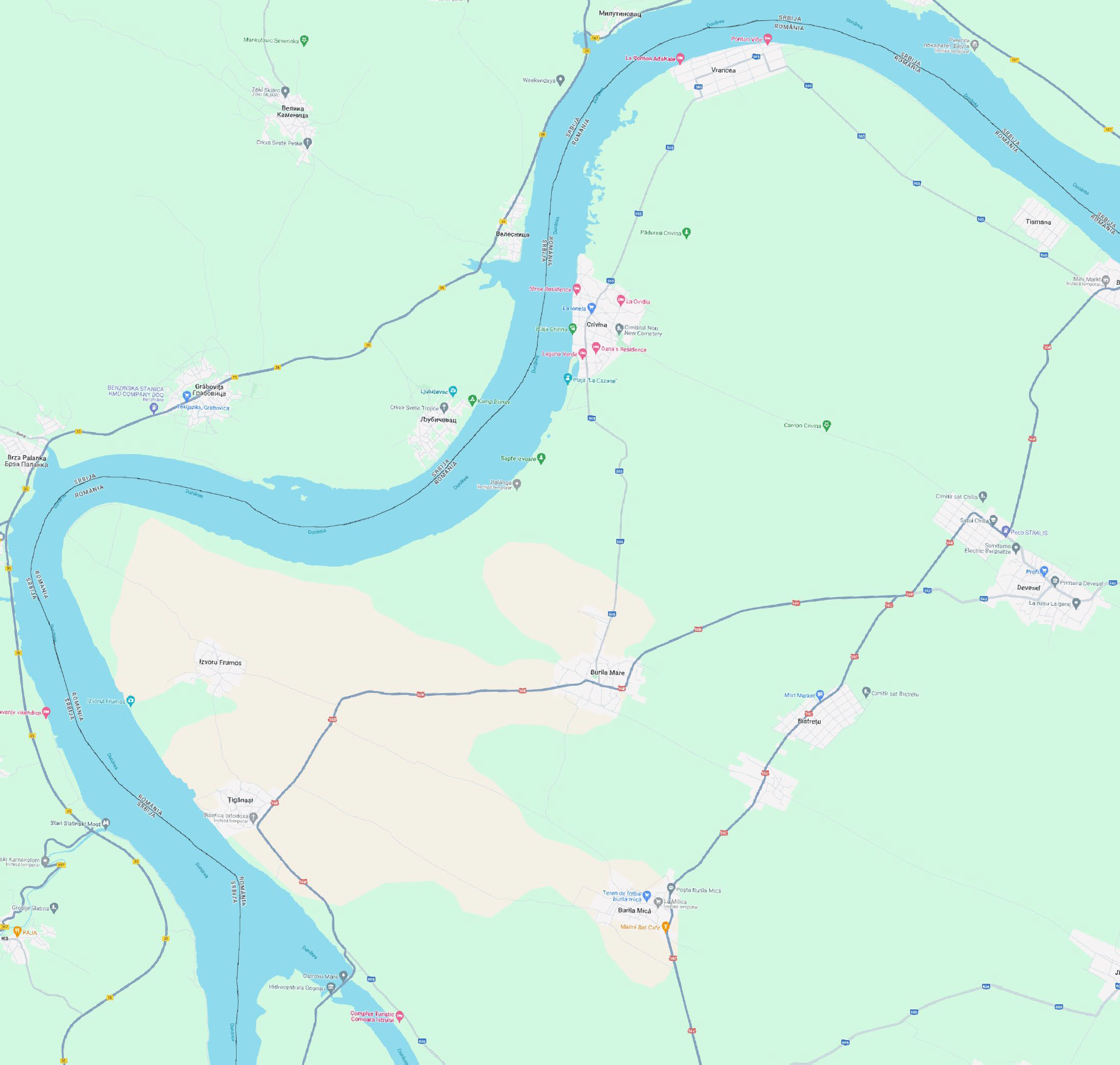 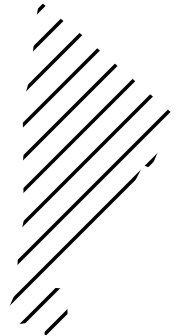 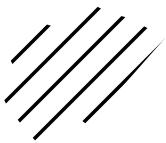 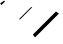 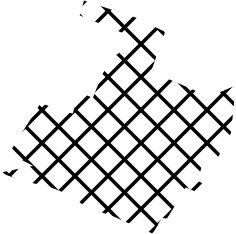 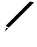 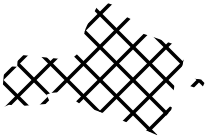 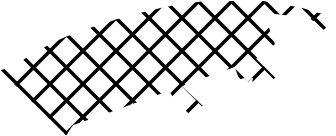 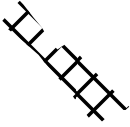 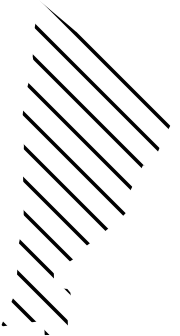 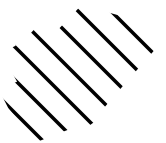 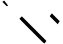 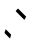 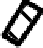 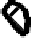 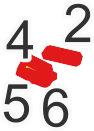 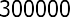 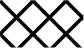 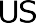 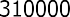 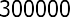 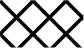 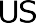 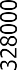 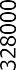 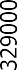 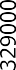 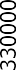 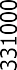 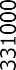 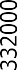 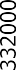 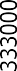 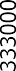 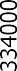 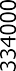 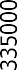 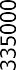 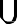 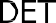 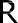 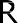 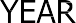 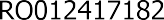 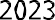 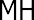 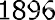 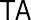 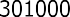 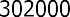 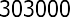 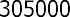 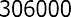 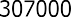 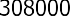 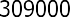 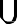 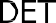 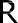 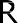 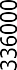 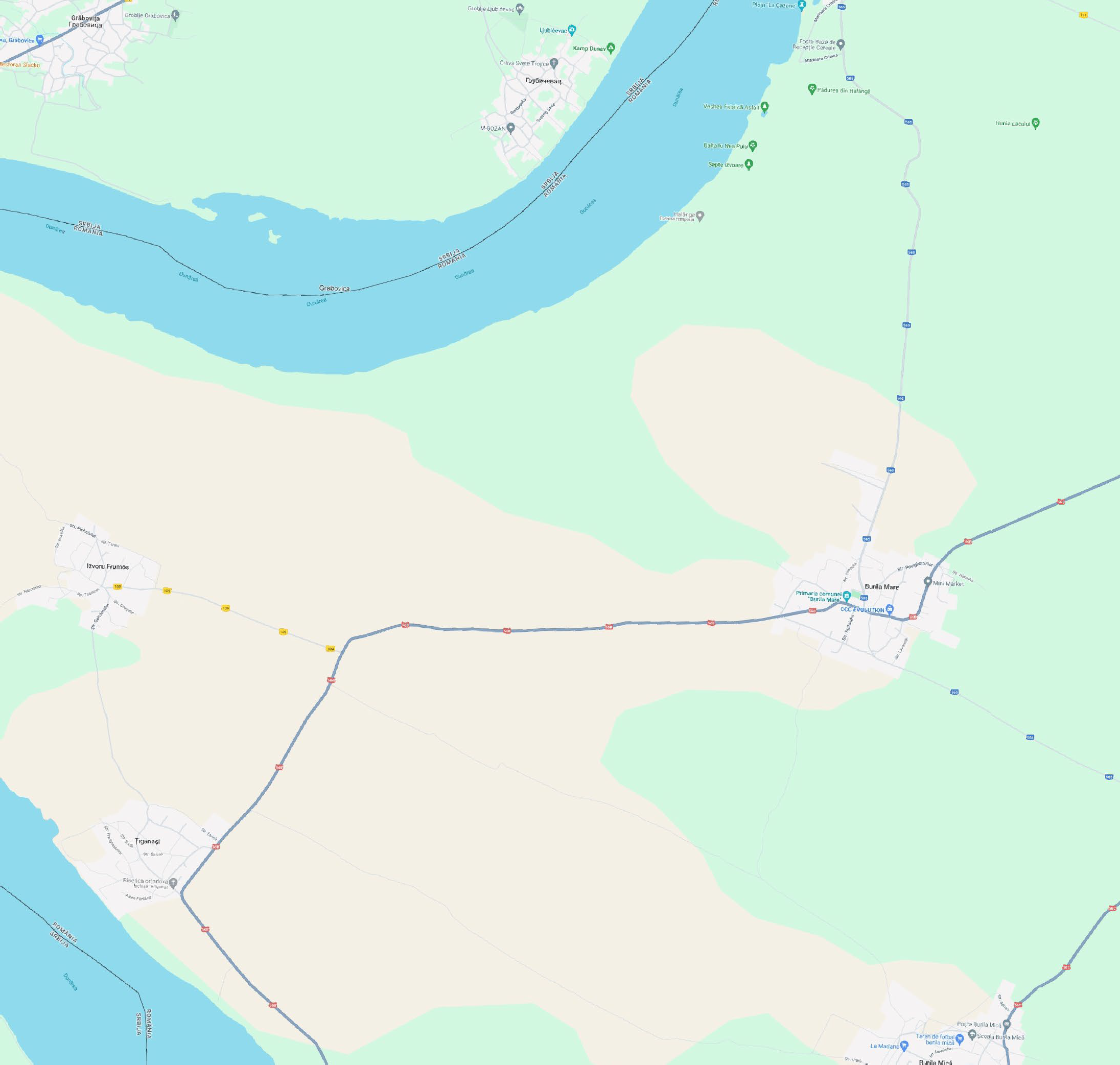 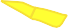 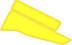 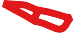 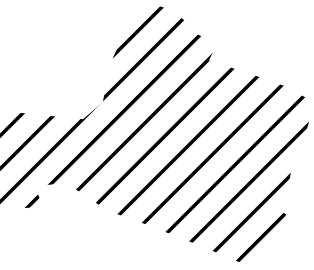 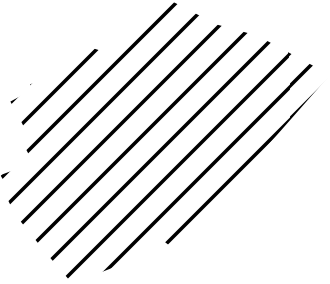 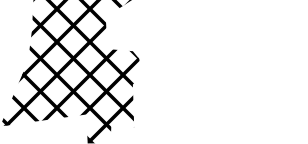 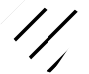 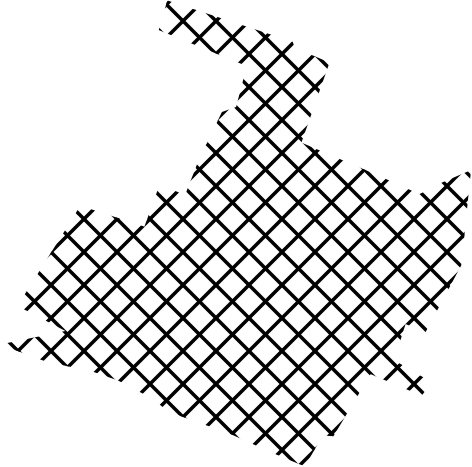 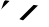 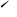 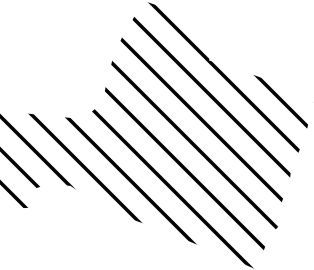 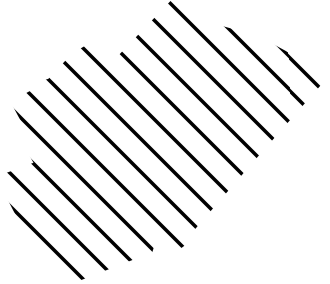 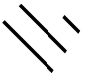 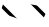 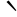 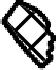 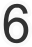 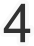 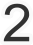 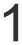 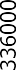 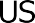 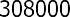 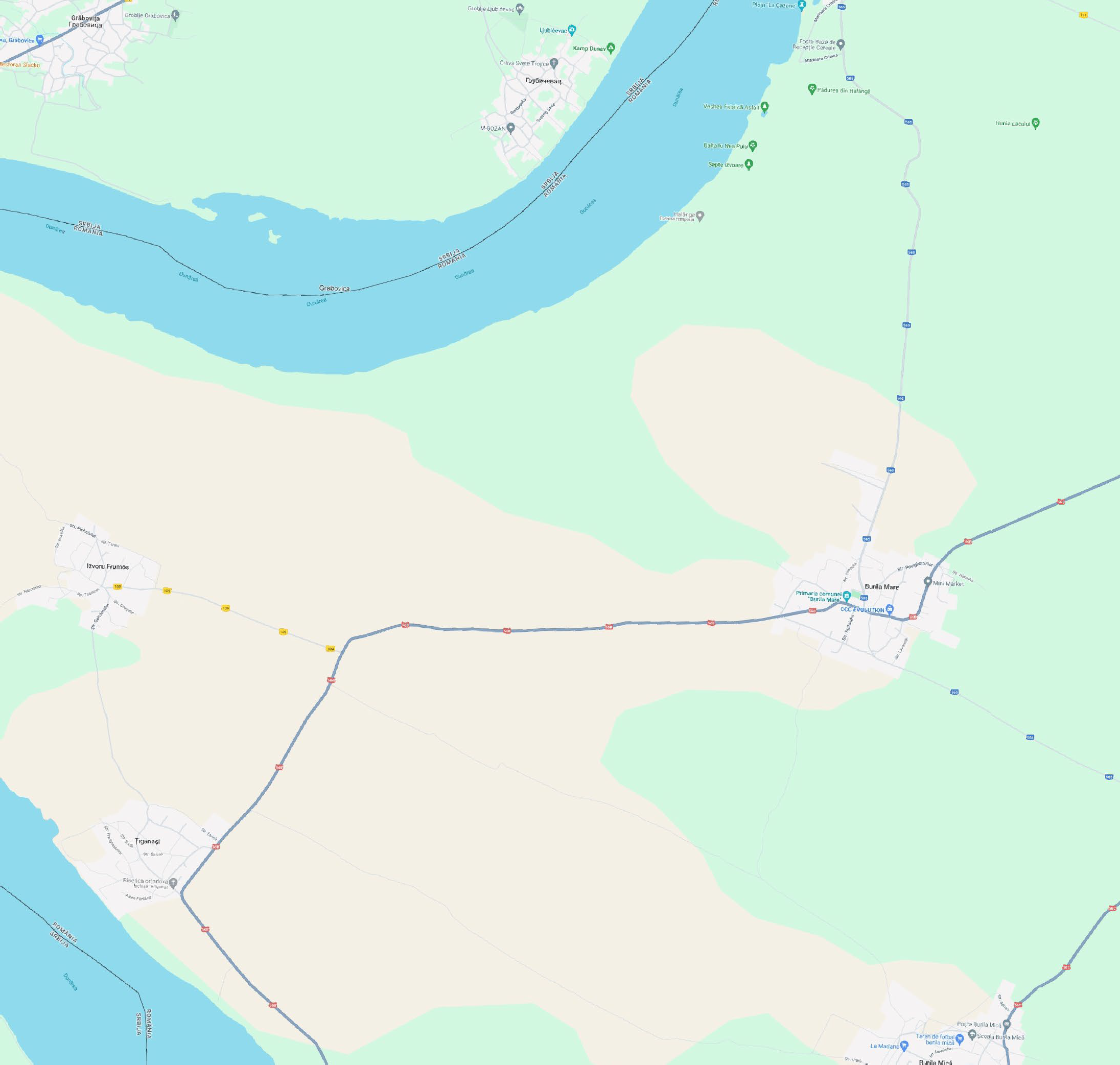 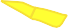 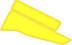 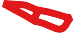 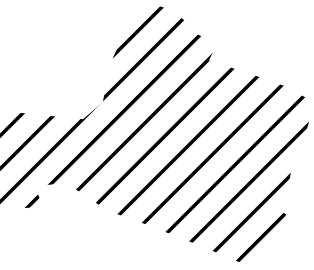 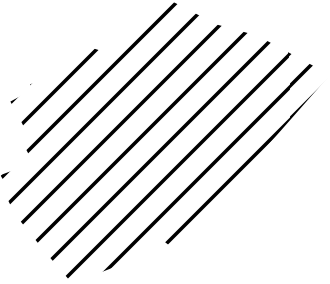 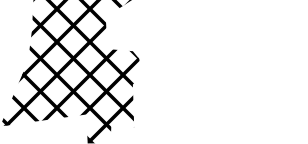 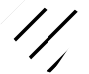 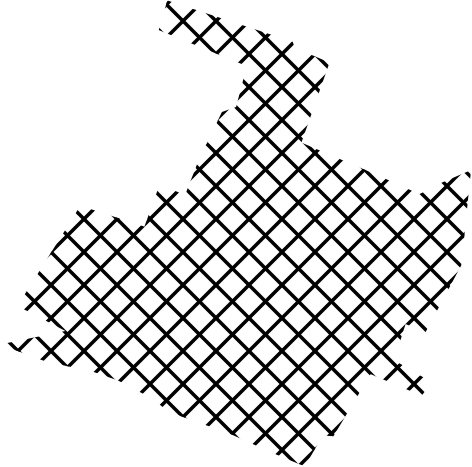 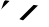 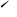 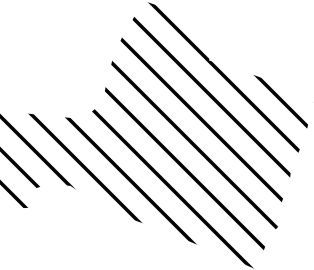 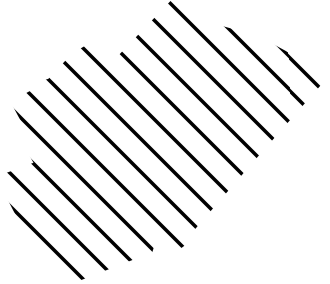 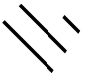 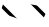 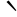 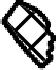 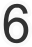 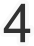 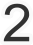 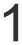 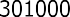 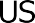 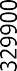 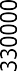 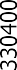 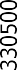 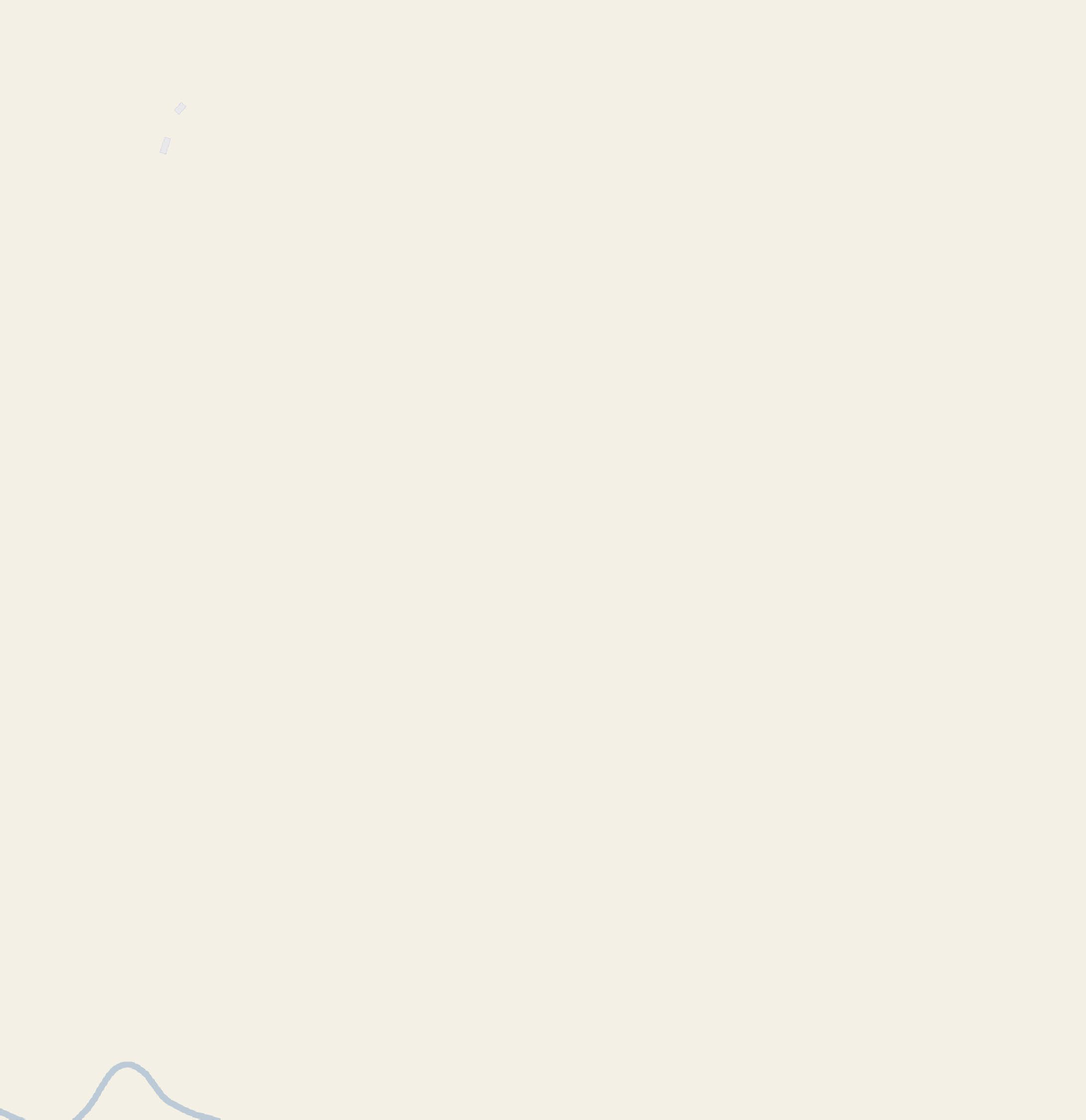 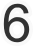 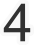 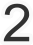 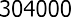 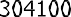 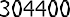 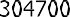 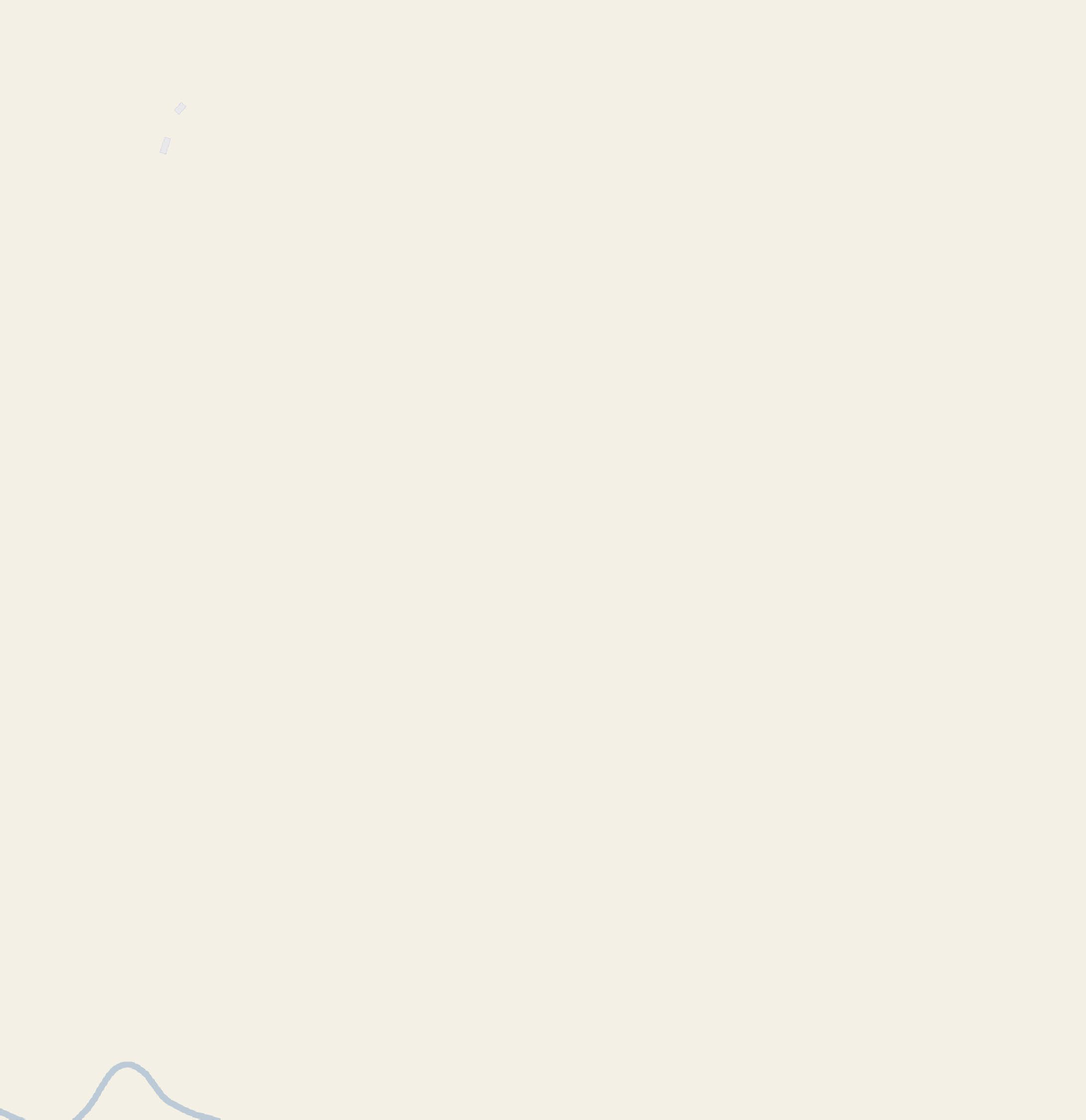 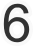 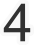 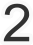 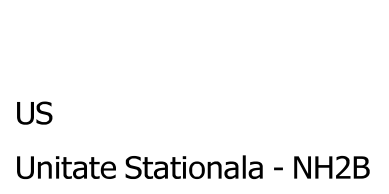 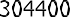 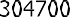 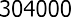 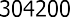 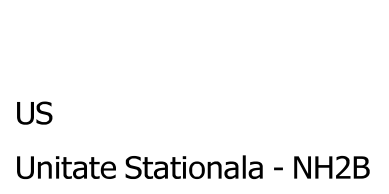 Nr. punctX(m)Y(m)Lungime latura (m)Nr. punctX(m)Y(m)Lungime latura (m)Numar cadastral 52697 -2.2500 haNumar cadastral 52697 -2.2500 haNumar cadastral 52697 -2.2500 haNumar cadastral 52697 -2.2500 haNumar cadastral 52697 -2.2500 haNumar cadastral 52697 -2.2500 haNumar cadastral 52697 -2.2500 haNumar cadastral 52697 -2.2500 ha1330331.720304346.010411.7943330187.895304731.820429.5612330239.219304747.28053.6024330284.387304313.23757.572Numar cadastral 52695 – 2.3851 haNumar cadastral 52695 – 2.3851 haNumar cadastral 52695 – 2.3851 haNumar cadastral 52695 – 2.3851 haNumar cadastral 52695 – 2.3851 haNumar cadastral 52695 – 2.3851 haNumar cadastral 52695 – 2.3851 haNumar cadastral 52695 – 2.3851 ha1330187.895304731.82054.4993330236.262304279.91658.5352330135.712304716.101447.6244330284.387304313.237429.561Numar cadastral 52653 – 2.1785 haNumar cadastral 52653 – 2.1785 haNumar cadastral 52653 – 2.1785 haNumar cadastral 52653 – 2.1785 haNumar cadastral 52653 – 2.1785 haNumar cadastral 52653 – 2.1785 haNumar cadastral 52653 – 2.1785 haNumar cadastral 52653 – 2.1785 ha1330223.638304066.928328.6233330019304327.159330.1752330076.362304360.70166.2804330167.168304031.99866.400Numar cadastral 52638 – 3.9710 haNumar cadastral 52638 – 3.9710 haNumar cadastral 52638 – 3.9710 haNumar cadastral 52638 – 3.9710 haNumar cadastral 52638 – 3.9710 haNumar cadastral 52638 – 3.9710 haNumar cadastral 52638 – 3.9710 haNumar cadastral 52638 – 3.9710 ha1330033.972303960.68236.8078329941.610304383.03822.0802330067.937303974.86327.9929329924.995304361.00168.5573330092.882303987.56331.42310329960.083304294.608124.1834330120.444304002.65555.17411329989.056304173.85254.1075330167.168304031.998333.24712330006.956304122.79260.0286330017.819304329.905112.63613330030.655304067.640107.0097329967.249304430.55153.989Numar cadastral 52640 - 1.0290 haNumar cadastral 52640 - 1.0290 haNumar cadastral 52640 - 1.0290 haNumar cadastral 52640 - 1.0290 haNumar cadastral 52640 - 1.0290 haNumar cadastral 52640 - 1.0290 haNumar cadastral 52640 - 1.0290 haNumar cadastral 52640 - 1.0290 ha1330029.046303924.28841.1566329986.908304153.70575.4572330027.609303965.41974.5607329919.155304120.49065.6293330022.269304039.78828.6028329952.583304064.01288.5634330019.555304068.26176.5559329994303985.90370.7255329989.453304138.64915.270Numar cadastral 52262 - 1.7555 haNumar cadastral 52262 - 1.7555 haNumar cadastral 52262 - 1.7555 haNumar cadastral 52262 - 1.7555 haNumar cadastral 52262 - 1.7555 haNumar cadastral 52262 - 1.7555 haNumar cadastral 52262 - 1.7555 haNumar cadastral 52262 - 1.7555 ha1329986.908304153.7058.9379329866.609304315.12020.5642329984.795304162.38954.93310329859.975304295.65524.740Nr. punctX(m)Y(m)Lungime latura (m)Nr. punctX(m)Y(m)Lungime latura (m)Numar cadastral 52697 -2.2500 haNumar cadastral 52697 -2.2500 haNumar cadastral 52697 -2.2500 haNumar cadastral 52697 -2.2500 haNumar cadastral 52697 -2.2500 haNumar cadastral 52697 -2.2500 haNumar cadastral 52697 -2.2500 haNumar cadastral 52697 -2.2500 ha3329974.778304216.40168.11611329864.190304271.27791.5894329956.947304282.14253.93912329899.159304186.62736.1995329941.191304333.72830.83013329909.192304151.84615.2756329935.839304364.09028.15014329910.163304136.60218.4517329912.534304348.30135.61915329919.155304120.49075.4578329882.052304329.87421.358Unitatea amenajistică(Suprafața - ha)Compoziţia de regenerare / Tehnologia de împădurire şi completăriAnulAnulAnulAnulUnitatea amenajistică(Suprafața - ha)Compoziţia de regenerare / Tehnologia de împădurire şi completăriIIIIIIIV012345-Formula de baza:u.a 1 : 2.25 ha75Sc25Ml(Gl,Dd)u.a 1 : 2.25 ha-Formula alternativă :u.a 2 : 2.3851 ha50Sc25Ml(Dd,Sl)25LC(Am)u.a 3 : 3.9710 ha50Sc25Ml(Dd,Sl)25LC(Am)u.a 4 : 1.0290 haSchema de plantare (2x1) mu.a 5 : 1.7555 haNumăr de puieţi la ha : 5000Pregătirea	terenului	şi	a soluluiA+DUnitatea amenajistic ăCompoziţia de regenerare / Tehnologia de împădurire şi completăriAnulAnulAnulAnulUnitatea amenajistic ăCompoziţia de regenerare / Tehnologia de împădurire şi completăriIIIIIIIV(Suprafața- ha)Compoziţia de regenerare / Tehnologia de împădurire şi completăriIIIIIIIV012345u.a.1 (2.25 ha)-Formula de baza75Sc25Ml(Gl,Dd)67.854buc puieti20.356buc puieti6.785buc puietiu.a.2 (2.3851 ha)-Formula alternativă50Sc25Ml(Dd,Sl)25Lc(Am)67.854buc puieti20.356buc puieti6.785buc puietiu.a.3 (2.1785 ha)Schema de plantare (2x1) mu.a.4 (3.9710 ha)Număr de puieţi la ha : 5000u.a.5 (1.0290 ha)Plantarea în gropi (30X30X30 cm)Toamna/u.a.6 (1.7555 ha)Plantarea în gropi (30X30X30 cm)primava raUnitatea amenajistică(Suprafața - haCompoziţia de regenerare / Tehnologia de împădurire şi completăriAnulAnulAnulAnulUnitatea amenajistică(Suprafața - haCompoziţia de regenerare / Tehnologia de împădurire şi completăriIIIIIIIV012345-Formula de baza:75Sc25Ml(Gl,Dd)-Formula alternativău.a 1 : 2.25 ha50Sc25Ml(Dd,Sl)25Lc9Am)u.a 2 : 2.3851 haSchema de plantare (2x1) mu.a 3 : 3.9710 haSchema de plantare (2x1) mu.a 3 : 3.9710 haNumăr de puieţi la ha : 5000u.a 4 : 1.0290 haNumăr de puieţi la ha : 5000u.a 5 : 1.7555 haRetezarea tulpinii----Întreţineri:	mobilizare221-manuală și mecanizată221-Completări30%10%-Nr. crt.Tip de interventie in perioada de constructie/operare/ dezafectare proiectObiectivele	PPS(Plan/proiect/strategie)Descrierea interventiilor principale/secundare si conexe proiectului pe perioada de constructie, functionare si dezafectareDescriere obiective PPS (Plan/proiect/strategie)Localizarea fata de ANPIC (distanta)1.Impadurirea terenului agricol amplasat in extravilanul UAT Burila Mare, Tarlaua 268, Parcela 7 - 2.2500 ha;Tarlaua 268, Parcela 6 – 2.3851 ha; Tarlaua 268/1, Parcela 22 – 2.1785 ha; Tarlaua 268/1, Parcela 21 – 3.9710 ha; Tarlaua 268/1, Parcela 18 – 1.0290 ha; Tarlaua 268/1, Parcela 17 – 1.7555 ha., jud. Mehedinți- Pregatirea terenului prin arat si discuit;-Lucrari de instalare a plantatiei care constau în lucrările de saparea șanțurilor pentru depozitarea puieților, depozitarea puieților la șanț, pichetarea terenului în vederea împăduririi, transportul puieților prin purtare directă, săparea manuală a gropilor cu dimensiunea de 30x30x30 cm și plantarea puieților.	Este inclus și transportul puieților de la pepinieră la șantierul de împădurit în mijloace de transport acoperite cu prelate pentru protejarea rădăcinilor puieților forestieri.Suprafata care face obiectul proiectului de impadurire se gaseste in interiorul urmatoarelor arii natural protejate:- ROSPA 0011Blahnita;-ROSCI 0306 Jiana2Imprejmuirea plantatieiExecutarea unui gard cu inaltimea de 1.5 m, format din 5 rânduri de sârmă ghimpată cu diagonale /plasa de sarma impletita/plasa de sarma sudata, pe stâlpi plantaţi la 2,5 mSuprafata care face obiectul proiectului de impadurire se gaseste in interiorul urmatoarelor arii natural protejate:- ROSPA 0011Blahnita;-ROSCI 0306 Jiana3.Intretinerea plantatieiSe vor efectua următoarele lucrări: revizuirea manuala a plantațiilor, mobilizarea manuală a solului în fâșii pe rândurile de puieți pe 40% din suprafață, mobilizarea solului între rândurile de puieți mecanizat pe 60% din suprafață și completarea puieților lipsă.Suprafata care face obiectul proiectului de impadurire se gaseste in interiorul urmatoarelor arii natural protejate:- ROSPA 0011Blahnita;-ROSCI 0306 Jiana4Efectuarea controlului anual al regenerarilor artificialeSe inventariază puieții viabili din regenerarea artificială în suprafețele de control de 200 mp. (pentru suprafeţe ale regenerării mai mari de 5,00 ha), de formă dreptunghiulară care	se materializează pe teren cu borne amplasate într-un colț care se menține același la toate suprafețele din control, celelalte colțuri materializându-se prin țăruși bine înfipți în pământ.Borna se confecționează din lemn, având grosimea de 8-10 cm iar lungimea 1,20-1,50 m (din care 0,4-0,6 m se îngroapă în pământ). Pentru o ușoară identificare, capul superior al bornei va fi vopsit în roșu pe o lungime de 10-15 cm și va purta un număr de ordine.Suprafata care face obiectul proiectului de impadurire se gaseste in interiorul urmatoarelor arii natural protejate:- ROSPA 0011Blahnita;-ROSCI 0306 JianaCodul si numele ANPICIntersectata (Da/Nu)Obiective de conservare (Da/Nu)Plan de management (Da/Nu)ANPIC inclus in zona de influenta a PP (Da/Nu) (justificare)ANPIC gazduieste specii de fauna care se pot deplasa in zona PP (Da/Nu ) (justificare)ANPICconectata din punct de vedere ecologic cu zona PP (Da/Nu)(justificare)Masuri restrictive din PM/ actnormative/ act administrativROSPA 0011BlahnitaDaDaDaConform regulamentului sitului ROSPAROSPA 0011BlahnitaDaDaDa0011 Blahnita se identifica masuriROSPA 0011BlahnitaDaDaDaDa Proiectul deimpadurire este inclus in suprafataROSPA 0011DaFauna din ROSPA 0011 Blahnita se poate deplasa in zona PP fara a fi afectataProiectul nu ingradesteDa Suprafata ce se va impaduri este compatibila din punct de vedereecologic curestrictive pentru urmatoarele activitati:ROSPA 0011BlahnitaDaDaDaDa Proiectul deimpadurire este inclus in suprafataROSPA 0011DaFauna din ROSPA 0011 Blahnita se poate deplasa in zona PP fara a fi afectataProiectul nu ingradesteDa Suprafata ce se va impaduri este compatibila din punct de vedereecologic cu- Accesul şi circulaţia cu mijloace	motorizate	fara acordul scris al custodelui. Exceptie	 fac	proprietarii terenurilor/imputernicitii acestora.ROSPA 0011BlahnitaDaDaDaBlahnitaaccesul speciilor de fauna in cuprinsul sau. Din contra, impadurireacreaza conditii prielniceROSPA 0011Blahnita- Este interzisă practicarea de sporturi cu mijloace motorizate pe suprafeţele acvatice de peteritoriul sitului.ROSPA 0011BlahnitaDaDaDasupravietuirii faunei- Orice formă de recoltare, capturare, ucidere, distrugere sau vătămare a speciilor din sit;ROSPA 0011BlahnitaDaDaDa-Perturbarea intenţionată în cursul perioadei de reproducere, de creştere, hibernare şi de migraţie;ROSPA 0011BlahnitaDaDaDa-Distrugerea şi/sau culegerea cuiburilor şi ouălor din natură;ROSPA 0011BlahnitaDaDaDa-Deteriorarea şi/sau distrugerea locurilorde reproducere sau odihnă;ROSPA 0011BlahnitaDaDaDa- Abandonarea deşeurilor de orice fel pe teritoriul ariei.Conform regulamentului sitului ROSPA 0306 Jiana se identifica masuri restrictiveDaDaDapentru urmatoarele activitati:ROSCI 0306DaDaDaDa Proiectul deimpadurire esteinclus inDaFauna din ROSCI 0306Jiana se poate deplasa in zona PP fara a fi afectataDa Suprafata ce se va impaduri estecompatibila din- Accesul şi circulaţia cu mijloace motorizate fara acordul scris al custodelui. Exceptie fac proprietarii terenurilor/imputernicitiiacestora.JianaDaDaDasuprafata ROSCI 0306JianaProiectul nu ingradeste accesul speciilor de fauna in cuprinsul sau. Dincontra, impadurireapunct de vedere ecologic cu ROSCI 0306Jiana- Este interzisă practicarea de sporturi cu mijloace motorizate pe suprafeţele acvatice de pe teritoriul sitului.DaDaDacreaza conditii prielnice supravietuirii faunei- Orice formă de recoltare, capturare, ucidere, distrugere sau vătămare a speciilor din sit;DaDaDa-Perturbarea intenţionată în cursul perioadei de reproducere, de creştere, hibernare şi de migraţie;DaDaDa-Distrugerea şi/sau culegerea cuiburilor şi ouălor din natură;DaDaDa-Deteriorarea şi/sau distrugerea locurilorde reproducere sau odihnă;DaDaDa- Este interzisă abandonarea deşeurilorde orice fel pe teritoriul ariei.Codul	si numele ANPICDenumirea stiintifica specie/habitatSuprafata/ populatiaLocatia fata de PP (intersectat Da/Nu – Distanta fata de PPDirectia geografica si diferenta altitudinalaStarea	deconservareObiective		de conservare (imbunatatirea/ mentinerea	starii de conservare)ROSPA 0011Coraccias50-70NuNordFavorabilaMentinerea starii deBlahnitagarullus (Dumbraveanca)perechiArealul de distributie al speciei se gaseste la 1000 m fata de PPDiferenta de altitudine intre arealul de distributie al speciei si PP este de 9 mconservareROSPA 0011BlahnitaEgretta	garsetta (Egreta mica)0-10perechiNuArealul de distributie al speciei se gaseste la 8000 m fata de PPNord-VestDiferenta de altitudine intre arealul de distributie al speciei si PP este de 75 mFavorabilaMentinerea starii de conservareROSPA 0011BlahnitaLanius	collurio (Sfranciocul rosiatic)2000-5000perechiDaPP se gaseste in interiorul arealului de distributie al specieiNu este cazul, PP este amplasat in interiorul ariei Natura 2000FavorabilaMentinerea starii de conservareROSPA 0011BlahnitaMergellus albellus (Ferestrasul mic)150-200perechiNuArealul de distributie al speciei se gaseste la 2000 m fata de PPNordDiferenta de altitudine intre arealul de distributie al speciei si PP este de 9 mFavorabilaMentinerea starii de conservareROSPA 0011BlahnitaOriolus	oriolus (Grangur)1000-1500perechiNUArealul de distributie al speciei se gaseste la 2000 m fata de PPNordDiferenta de altitudine intre arealul de distributie al speciei si PP este de 8 mFavorabilaMentinerea starii de conservareROSPA 0011BlahnitaSterna	hirunda (Chira de balta)20-50perechiNuArealul de distributie al speciei se gaseste la 2000 m fata de PPNordDiferenta de altitudine intre arealul de distributie al speciei si PP este de 9 mFavorabilaMentinerea starii de conservareROSPA 0011BlahnitaUpupa	epops (Pupaza)480-570perechiDaPP se gaseste in interiorul arealului de distributie al specieiNu este cazul, PP este amplasat in interiorul ariei Natura 2000FavorabilaMentinerea starii de conservareROSPA 0011BlahnitaPhalacrocorax pygmeus (Cormoranul mic)0-10perechiNuArealul de distributie al speciei se gaseste la 2000 m fata de PPNordDiferenta de altitudine intre arealul de distributie al speciei si PP este de 9 mFavorabilaMentinerea starii de conservareROSPA 0011BlahnitaSpermophilus citellas (Popandaul)500-1000indiviziDaPP	se		gaseste		in interiorul	arealului	deNu este cazul, PP este amplasat in interiorul ariei Natura 2000FavorabilaMentinerea starii de conservaredistributie al specieiROSPA 0011BlahnitaIxobrychus minutus	(Starc pitic)65-85perechiNuArealul de distributie al speciei se gaseste la 8000 m nord si la 3000 m sud fata de PPNordDiferenta de altitudine intre arealul de distributie al speciei si PP este de 75 mSudDiferenta de altitudine intre arealul de distributie al speciei si PP este de 15 mFavorabilaMentinerea starii de conservareROSCI	0306Jiana91M0Paduri balcano- panonice de cer si gorun804 haNuHabitatul 91M0 se gaseste la o distanta de 4500 m fata de PPSud-EstDiferenta de altitudine intre arealul de distributie al speciei si PP este de 7 mNefavorabila- inadecvataImbunatatirea starii de conservareROSCI	0306Jiana92A0 Zăvoaie de Salix alba şi Populus alba177 haNuHabitatul 92A0 se gaseste la o distanta de 5500 m fata de PPSud-EstDiferenta de altitudine intre arealul de distributie al speciei si PP este de 40 mFavorabilaImbunatatirea starii de conservareROSCI	0306JianaHabitatul 91I0*Vegetaţie de silvostepă eurosiberiană cu Quercus spp.207 haNuHabitatul 91I0* se gaseste la o distanta de 1500 m fata de PPNordDiferenta de altitudine intre arealul de distributie al speciei si PP este de 10 mNefavorabila inadecvataImbunatatirea starii de conservareROSCI	0306JianaLucanus	cervus (radasca)Nu	exista dateDaPP	se	gaseste	inNu este cazul, PP este amplasat in interiorul ariei Natura 2000Nefavorabila- inadecvataImbunatatirea starii de conservareinteriorul	arealului	de distributie al specieiCerambix cerdo (croitorul mare al stejarului)Nu	exista dateDaPP se gaseste in interiorul arealului de distributie al specieiNu este cazul, PP este amplasat in interiorul ariei Natura 2000Nefavorabila- inadecvataImbunatatirea starii de conservareBombina bombina(buhaiul	de balta)Nu	exista dateNuProiectul se gaseste in afara arealului speciei, la distanta de 3500 m fatade PPSudDiferenta de altitudine intre arealul de distributie al speciei si PP este de 20 mFavorabilaMentinerea starii de conservareEmys orbicularis (testoasa de apa)Nu	exista dateNuProiectul se gaseste in afara arealului specieiSudDiferenta de altitudine intre arealul de distributie al speciei si PP este de 15 mFavorabilaMentinerea starii de conservareTestudo hermanni(testoasa banateana)Nu	exista dateDaPP se gaseste in interiorul arealului de distributie al specieiNu este cazul, PP este amplasat in interiorul ariei Natura 2000FavorabilaMentinerea starii de conservareSpermophilul citellus (popandau)Nu	exista dateDaPP se gaseste in interiorul arealului de distributie al specieiNu este cazul, PP este amplasat in interiorul ariei Natura 2000FavorabilaMentinerea starii de conservareMorimus funereus (Croitor cenusiu)Nu	exista dateNuProiectul se gaseste in afara arealului speciei, la distanta de 2500 m fata de PPVestDiferenta de altitudine intre arealul de distributie al speciei si PP este de 15 mFavorabilaMentinerea starii de conservareCod si denum ire sit Natura 2000Compone nta Natura 2000Cod Natu ra 2000Denumire stiintifica habitat/speci eTip prezen ta (doar pt.pasa ri)Localiz are fata de proiect (m)Anexa 1 (doar pt.pasa ri)Sursa datel or spatia leSursa informati ilorStarea de conservar eObiective de conservar eParame truUMparame truActua l (Mini m)Actual (Maxi m)Valoa re tintaPosi bil sa fie afec tat de PPExplicat ie cu privire la posib.de afectareCuantific area impacturi l or (u.m.)Impac tul potent ial (fara masur i)Motivar ea impactu lui estimat1.2.3.4.5.6.7.8.9.10.11.12.13.14.15.16.17.18.19.20.21.ROSPA 0011 BlahnitaAvifaunaACoracciasP1000 mA1*PMPMFavorabilMentinereMarimPerechi507070DaTulbura re liniste tempora r, in timpul executar ii lucrarilo r de infiintar e a plantatie i si de intretine rea acesteiaMinimNeutrNu esteROSPA 0011 BlahnitaAvifauna231garullusPNordA1*PMPMaa starii deeaPerechi507070DaTulbura re liniste tempora r, in timpul executar ii lucrarilo r de infiintar e a plantatie i si de intretine rea acesteiaMinimucazulROSPA 0011 BlahnitaAvifauna(DumbraveaPA1*PMPMconservarpopulatPerechi507070DaTulbura re liniste tempora r, in timpul executar ii lucrarilo r de infiintar e a plantatie i si de intretine rea acesteiaMinimROSPA 0011 BlahnitaAvifaunanca)PA1*PMPMeieiPerechi507070DaTulbura re liniste tempora r, in timpul executar ii lucrarilo r de infiintar e a plantatie i si de intretine rea acesteiaMinimROSPA 0011 BlahnitaAvifaunaAEgrettaP8000 mA1*PMPMFavorabilMentinereMarimPerechi01010DaTulbura re liniste tempora r, in timpul executar ii lucrarilo r de infiintar e a plantatie i si de intretine rea acesteiaMinimNeutrNu esteROSPA 0011 BlahnitaAvifauna026garzettaPNord-A1*PMPMaa starii deeaPerechi01010DaTulbura re liniste tempora r, in timpul executar ii lucrarilo r de infiintar e a plantatie i si de intretine rea acesteiaMinimucazulROSPA 0011 BlahnitaAvifauna(EgretaPVestA1*PMPMconservarpopulatPerechi01010DaTulbura re liniste tempora r, in timpul executar ii lucrarilo r de infiintar e a plantatie i si de intretine rea acesteiaMinimROSPA 0011 BlahnitaAvifaunamica)PA1*PMPMeieiPerechi01010DaTulbura re liniste tempora r, in timpul executar ii lucrarilo r de infiintar e a plantatie i si de intretine rea acesteiaMinimROSPA 0011 BlahnitaAvifaunaALaniusPIn PPA1*PMPMFavorabilMentinereMarimPerechi200025002500DaTulbura re liniste tempora r, in timpul executar ii lucrarilo r de infiintar e a plantatie i si de intretine rea acesteiaMinimNeutrNu esteROSPA 0011 BlahnitaAvifauna338collurioPIn PPA1*PMPMaa starii deeaPerechi200025002500DaTulbura re liniste tempora r, in timpul executar ii lucrarilo r de infiintar e a plantatie i si de intretine rea acesteiaMinimucazulROSPA 0011 BlahnitaAvifauna(SfrancioculPIn PPA1*PMPMconservarpopulatPerechi200025002500DaTulbura re liniste tempora r, in timpul executar ii lucrarilo r de infiintar e a plantatie i si de intretine rea acesteiaMinimROSPA 0011 BlahnitaAvifaunarosiatic)PIn PPA1*PMPMeieiPerechi200025002500DaTulbura re liniste tempora r, in timpul executar ii lucrarilo r de infiintar e a plantatie i si de intretine rea acesteiaMinimROSPA 0011 BlahnitaAvifauna1138MergellusW2000 mA1*PMPMFavorabilMentinereMarimPerechi150200200DaTulbura re liniste tempora r, in timpul executar ii lucrarilo r de infiintar e a plantatie i si de intretine rea acesteiaMinimNeutrNu esteROSPA 0011 BlahnitaAvifauna1138albellusWNordA1*PMPMaa starii deeaPerechi150200200DaTulbura re liniste tempora r, in timpul executar ii lucrarilo r de infiintar e a plantatie i si de intretine rea acesteiaMinimucazulROSPA 0011 BlahnitaAvifauna1138(FerestrasulWA1*PMPMconservarpopulatPerechi150200200DaTulbura re liniste tempora r, in timpul executar ii lucrarilo r de infiintar e a plantatie i si de intretine rea acesteiaMinimROSPA 0011 BlahnitaAvifauna1138mic)WA1*PMPMeieiPerechi150200200DaTulbura re liniste tempora r, in timpul executar ii lucrarilo r de infiintar e a plantatie i si de intretine rea acesteiaMinimROSPA 0011 BlahnitaAvifaunaAOriolusP2000 mNuPMPMFavorabilMentinereMarimPerechi100015001500DaTulbura re liniste tempora r, in timpul executar ii lucrarilo r de infiintar e a plantatie i si de intretine rea acesteiaMinimNeutrNu esteROSPA 0011 BlahnitaAvifauna337oriolusPNordNuPMPMaa starii deeaPerechi100015001500DaTulbura re liniste tempora r, in timpul executar ii lucrarilo r de infiintar e a plantatie i si de intretine rea acesteiaMinimucazulROSPA 0011 BlahnitaAvifauna(Grangur)PNuPMPMconservar epopulat ieiPerechi100015001500DaTulbura re liniste tempora r, in timpul executar ii lucrarilo r de infiintar e a plantatie i si de intretine rea acesteiaMinimROSPA 0011 BlahnitaAvifaunaASternaP2000 mA1*PMPMFavorabilMentinereMarimPerechi205050DaTulbura re liniste tempora r, in timpul executar ii lucrarilo r de infiintar e a plantatie i si de intretine rea acesteiaMinimNeutrNu esteROSPA 0011 BlahnitaAvifauna193hirundaPNordA1*PMPMaa starii deeaPerechi205050DaTulbura re liniste tempora r, in timpul executar ii lucrarilo r de infiintar e a plantatie i si de intretine rea acesteiaMinimucazulROSPA 0011 BlahnitaAvifauna(Chira	dePA1*PMPMconservarpopulatPerechi205050DaTulbura re liniste tempora r, in timpul executar ii lucrarilo r de infiintar e a plantatie i si de intretine rea acesteiaMinimROSPA 0011 BlahnitaAvifaunabalta)PA1*PMPMeieiPerechi205050DaTulbura re liniste tempora r, in timpul executar ii lucrarilo r de infiintar e a plantatie i si de intretine rea acesteiaMinimROSPA 0011 BlahnitaAvifaunaAUpupaPIn PPNuPMPMFavorabilMentinereMarimPerechi480570570DaTulbura re liniste tempora r, in timpul executar ii lucrarilo r de infiintar e a plantatie i si de intretine rea acesteiaMinimNeutrNu esteROSPA 0011 BlahnitaAvifauna232epopsPIn PPNuPMPMaa starii deeaPerechi480570570DaTulbura re liniste tempora r, in timpul executar ii lucrarilo r de infiintar e a plantatie i si de intretine rea acesteiaMinimucazulROSPA 0011 BlahnitaAvifauna(Pupaza)PIn PPNuPMPMconservar epopulat ieiPerechi480570570DaTulbura re liniste tempora r, in timpul executar ii lucrarilo r de infiintar e a plantatie i si de intretine rea acesteiaMinimROSPA 0011 BlahnitaAvifaunaAPhalacrocorP2000 mA1*PMPMFavorabilMentinereMarimPerechi01010DaTulbura re liniste tempora r, in timpul executar ii lucrarilo r de infiintar e a plantatie i si de intretine rea acesteiaMinimNeutrNu esteROSPA 0011 BlahnitaAvifauna393ax  pymeusPNordA1*PMPMaa starii deeaPerechi01010DaTulbura re liniste tempora r, in timpul executar ii lucrarilo r de infiintar e a plantatie i si de intretine rea acesteiaMinimucazulROSPA 0011 BlahnitaAvifauna(CormoranuPA1*PMPMconservarpopulatPerechi01010DaTulbura re liniste tempora r, in timpul executar ii lucrarilo r de infiintar e a plantatie i si de intretine rea acesteiaMinimROSPA 0011 BlahnitaAvifaunal mic)PA1*PMPMeieiPerechi01010DaTulbura re liniste tempora r, in timpul executar ii lucrarilo r de infiintar e a plantatie i si de intretine rea acesteiaMinimROSPA 0011 BlahnitaAvifaunaA02IxobrychusP8000 mA1*PMPMFavorabilMentinereMarimPerechi658585DaTulbura re liniste tempora r, in timpul executar ii lucrarilo r de infiintar e a plantatie i si de intretine rea acesteiaMinimNeutrNu esteROSPA 0011 BlahnitaAvifauna2minutus (Starc pitic)PNord 3000 mSudA1*PMPMaa starii de conservar eea populat ieiPerechi658585DaTulbura re liniste tempora r, in timpul executar ii lucrarilo r de infiintar e a plantatie i si de intretine rea acesteiaMinimucazulROSCI0306 Jianahabitat91M0Paduri balcano- panonice den/a>500 mavaln/aPMFormular standard Natura 2000; PMNefavora bila inadecvat aImbunatat irea starii de conservar eSupraf. habitat.ha606.88606.88606.88NuPP  estein afara habitatu luiNu este cazulNeutr uNu este cazulcer si gorunhabitat92AZavoaie den/a>500 mn/aPMFormularNefavoraImbunatatSupraf.ha150.5150.5150.5NuPP esteNu esteNeutrNu estehabitat0Salix alba sin/aavaln/aPMstandardbilairea stariihabitatha150.5150.5150.5Nuin afaracazulucazulhabitatPopulusn/an/aPMNaturainadecvatdeha150.5150.5150.5Nuhabitatuhabitatalban/an/aPM2000; PMaconservar eha150.5150.5150.5Nuluihabitat91I0Vegetatie den/a>500 mPMFormularNefavoraImbunatatSupraf.ha206.6206.6206.6NuPP esteNu esteNeutrNu estehabitat91I0silvostepan/aavalPMstandardbilairea stariihabitatha999Nuin afaracazulucazulhabitat91I0eurosiberiann/aPMNaturainadecvatdehaNuhabitatuhabitat91I0a cu Quercusn/aPM2000; PMaconservar ehaNuluinevertebr1083Lucanusn/a>500 mn/aPMFormularNefavoraImbunatatSupraf.ha190019001900NuPP esteNu esteNeutrNu esteate1083cervusn/aavaln/aPMstandardbilairea stariihabitatha190019001900Nuin afaracazulucazul1083n/an/aPMNaturainadecvatdeha190019001900Nuhabitatu1083n/an/aPM2000; PMaconservar eha190019001900Nuluinevertebr6908Morimusn/a>500 mn/aPMFormularNefavoraImbunatatVolumMc/ha202020NuPP esteNu esteNeutrNu esteate6908aspern/aavaln/aPMstandardbilairea stariilemnMc/ha202020Nuin afaracazulucazul6908funereusn/an/aPMNatura 2000; PMinadecvat ade conservar emortMc/ha202020Nuhabitatu luiamfibieni1188Bombinan/a>500 mn/aPMFormularFavorabilMentinereMarimnr10000300003000NuPP esteNu esteNeutrNu esteamfibieni1188bombinan/aamonten/aPMstandardastare deeanr10000300000Nuin afaracazulucazulamfibieni1188n/an/aPMNaturaconservarpopulatnr1000030000Nuhabitatuamfibieni1188n/an/aPM2000; PMeieinr1000030000Nuluireptile1220Emysn/a>500 mn/aPMFormularFavorabilMentinereMarimnr500075007500NuPP esteNu esteNeutrNu estereptile1220arbicularisn/aavaln/aPMstandardastare deeanr500075007500Nuin afaracazulucazulreptile1220n/an/aPMNaturaconservarpopulatnr500075007500Nuhabitatureptile1220n/an/aPM2000; PMeieinr500075007500Nuluireptile1217Testudon/a>500n/aPMFormularFavorabilMentinereMarimnr500075007500NuPP esteNu esteNeutrNu estereptile1217hermaninin/a>500n/aPMstandardastare deeanr500075007500Nuin afaracazulucazulreptile1217n/a>500n/aPMNaturaconservarpopulatnr500075007500Nuhabitatureptile1217n/a>500n/aPM2000; PMeieinr500075007500Nuluimamifere1335Spermophiln/a>500n/aPMFormularFavorabilMentinereMarimnr50010001000NuPP esteNu esteNeutrNu estemamifere1335us citellusn/a>500n/aPMstandardastare deeanr50010001000Nuin afaracazulucazulmamifere1335n/a>500n/aPMNaturaconservarpopulatnr50010001000Nuhabitatumamifere1335n/a>500n/aPM2000; PMeieinr50010001000NuluiTipuri de intervenţii propuse de proiect în etapele de construcţie/ operare/ dezafectare Obiectivele PPSEfecteValori prag avute în vedere pentru identificarea impactului (acolo undeeste cazul)ImpacturiCuantificare impacturiANPIC potential afectateEtapa de infiintareEtapa de infiintareEtapa de infiintareEtapa de infiintareEtapa de infiintareEtapa de infiintareOrganizarea de șantierZgomot> 50 dB(A)Neutru0 haROSPA 0011 BlahnitaROSCI 0306 JianaLucrările de amenajare a terenului (arat, discuit)Zgomot> 50 dB(A)Neutru0 haROSPA 0011 BlahnitaROSCI 0306 JianaLucrări de infiintare a plantatiei forestiere siexecutare intretinerilorZgomot> 50 dB(A)Neutru0 haROSPA 0011 BlahnitaROSCI 0306 JianaEtapa de operareEtapa de operareEtapa de operareEtapa de operareEtapa de operareEtapa de operareNu este cazulN/AN/AN/AN/AN/AEtapa de dezafectareEtapa de dezafectareEtapa de dezafectareEtapa de dezafectareEtapa de dezafectareEtapa de dezafectareNu este cazulN/AN/AN/AN/AN/ADenumireANPICSpecie/ habitatParametru afectatŢintăparametruStarea deconservareForma de impactSemnificaţia impactului0011BlahnitaCoraccias garullus (Dumbraveanca)Marimea populatiei in arie50-70 perechiFavorabilaMinimTulburarea linistii temporar in timpul efectuarii lucrarilor0011BlahnitaCoraccias garullus (Dumbraveanca)Raportul dintre mărimea populaţiei speciei în aria naturală protejată şi mărimea	populaţieinaţionale1.08-1.53 %FavorabilaMinimTulburarea linistii temporar in timpul efectuarii lucrarilor0011BlahnitaCoraccias garullus (Dumbraveanca)Tendinţa actuală a mărimiipopulaţiei specieidescrescatoareFavorabilaMinimTulburarea linistii temporar in timpul efectuarii lucrarilor0011BlahnitaEgretta garsetta (Egreta mica)Marimea populatiei in arie0-10 perechiFavorabilaMinimTulburarea linistii temporar in timpul efectuarii lucrarilor0011BlahnitaEgretta garsetta (Egreta mica)Raportul dintre mărimea populaţiei speciei în aria naturală protejată şi mărimea	populaţieinaţionale0-0.12 %FavorabilaMinimTulburarea linistii temporar in timpul efectuarii lucrarilor0011BlahnitaEgretta garsetta (Egreta mica)Tendinţa actuală a mărimii populaţiei specieidescrescatoareFavorabilaMinimTulburarea linistii temporar in timpul efectuarii lucrarilor0011BlahnitaLanius	collurio (Sfranciocul rosiatic)Marimea populatiei in arie2000	-	2500perechiFavorabilaMinimTulburarea linistii temporar in timpul efectuarii lucrarilor0011BlahnitaLanius	collurio (Sfranciocul rosiatic)Raportul dintre mărimea populaţiei speciei în aria naturală protejată şi mărimea	populaţieinaţionale0.125% -0.069%FavorabilaMinimTulburarea linistii temporar in timpul efectuarii lucrarilor0011BlahnitaLanius	collurio (Sfranciocul rosiatic)Tendinţa actuală a mărimiipopulaţiei specieinecunoscutaFavorabilaMinimTulburarea linistii temporar in timpul efectuarii lucrarilor0011BlahnitaMergellus albellus (Ferestrasul mic)Marimea populatiei in arie150-200 perechiFavorabilaMinimTulburarea linistii temporar in timpul efectuarii lucrarilor0011BlahnitaMergellus albellus (Ferestrasul mic)Raportul dintre mărimea populaţiei speciei în aria naturală protejată şi mărimea	populaţieinaţionale5 – 3.33 %FavorabilaMinimTulburarea linistii temporar in timpul efectuarii lucrarilor0011BlahnitaMergellus albellus (Ferestrasul mic)Tendinţa actuală a mărimii populaţiei specieiFavorabilaMinimTulburarea linistii temporar in timpul efectuarii lucrarilor0011BlahnitaOriolus	oriolus (Grangur)Marimea populatiei in arie1000	–	1500perechiFavorabilaMinimTulburarea linistii temporar in timpul efectuarii lucrarilor0011BlahnitaOriolus	oriolus (Grangur)Raportul dintre mărimea populaţiei speciei în aria naturală protejată şi mărimea	populaţieinaţionale0.76 – 0.5 %FavorabilaMinimTulburarea linistii temporar in timpul efectuarii lucrarilor0011BlahnitaOriolus	oriolus (Grangur)Tendinţa actuală a mărimiinecunoscutaFavorabilaMinimTulburarea linistii temporar in timpul efectuarii lucrarilorDenumireANPICSpecie/ habitatParametru afectatŢintăparametruStarea deconservareForma de impactSemnificaţia impactuluipopulaţiei speciei0011BlahnitaSterna	hirunda (Chira de balta)Marimea populatiei in arie20 – 50 perechiFavorabilaMinimTulburarealinistii0011BlahnitaSterna	hirunda (Chira de balta)Raportul	dintre	mărimea0.3 – 0.72%FavorabilaMinimTulburarealinistii0011BlahnitaSterna	hirunda (Chira de balta)populaţiei speciei în  aria0.3 – 0.72%FavorabilaMinimtemporar in0011BlahnitaSterna	hirunda (Chira de balta)naturală	protejată	şi0.3 – 0.72%FavorabilaMinimtimpul0011BlahnitaSterna	hirunda (Chira de balta)mărimea	populaţiei0.3 – 0.72%FavorabilaMinimefectuarii0011BlahnitaSterna	hirunda (Chira de balta)naţionale0.3 – 0.72%FavorabilaMinimlucrarilor0011BlahnitaSterna	hirunda (Chira de balta)Tendinţa actuală a mărimiidescrescatoareFavorabilaMinim0011BlahnitaSterna	hirunda (Chira de balta)populaţiei specieidescrescatoareFavorabilaMinim0011BlahnitaUpupa	epops (Pupaza)Marimea populatiei in arie480-570 perechiFavorabilaMinimTulburarealinistii0011BlahnitaUpupa	epops (Pupaza)Raportul	dintre	mărimea2.4 – 1.4 %FavorabilaMinimTulburarealinistii0011BlahnitaUpupa	epops (Pupaza)populaţiei speciei în  aria2.4 – 1.4 %FavorabilaMinimtemporar in0011BlahnitaUpupa	epops (Pupaza)naturală	protejată	şi2.4 – 1.4 %FavorabilaMinimtimpul0011BlahnitaUpupa	epops (Pupaza)mărimea	populaţiei2.4 – 1.4 %FavorabilaMinimefectuarii0011BlahnitaUpupa	epops (Pupaza)naţionale2.4 – 1.4 %FavorabilaMinimlucrarilor0011BlahnitaUpupa	epops (Pupaza)Tendinţa actuală a mărimiinecunoscutaFavorabilaMinim0011BlahnitaUpupa	epops (Pupaza)populaţiei specieinecunoscutaFavorabilaMinim0011BlahnitaPhalacrocorax pymeus (Cormoranul mic)Marimea populatiei in arie0-10 perechiFavorabilaMinimTulburarea linistii temporar intimpul0011BlahnitaPhalacrocorax pymeus (Cormoranul mic)Raportul	dintre	mărimea populaţiei speciei în  arianaturală	protejată	şi0 -0.09 %FavorabilaMinimTulburarea linistii temporar intimpul0011BlahnitaPhalacrocorax pymeus (Cormoranul mic)mărimea	populaţiei0 -0.09 %FavorabilaMinimefectuarii0011BlahnitaPhalacrocorax pymeus (Cormoranul mic)naţionale0 -0.09 %FavorabilaMinimlucrarilor0011BlahnitaPhalacrocorax pymeus (Cormoranul mic)Tendinţa actuală a mărimiiFavorabilaMinim0011BlahnitaPhalacrocorax pymeus (Cormoranul mic)populaţiei specieiFavorabilaMinim0011BlahnitaSpermophilus citellas (Popandaul)Marimea populatiei in arie500	–	100indiviziFavorabilaFara impactFara impact0011BlahnitaSpermophilus citellas (Popandaul)Raportul	dintre	mărimea0-2 %FavorabilaFara impactFara impact0011BlahnitaSpermophilus citellas (Popandaul)populaţiei speciei în  aria0-2 %FavorabilaFara impactFara impact0011BlahnitaSpermophilus citellas (Popandaul)naturală	protejată	şi0-2 %FavorabilaFara impactFara impact0011BlahnitaSpermophilus citellas (Popandaul)mărimea	populaţiei0-2 %FavorabilaFara impactFara impact0011BlahnitaSpermophilus citellas (Popandaul)naţionale0-2 %FavorabilaFara impactFara impact0011BlahnitaSpermophilus citellas (Popandaul)Tendinţa actuală a mărimiistabilaFavorabilaFara impactFara impact0011BlahnitaSpermophilus citellas (Popandaul)populaţiei specieistabilaFavorabilaFara impactFara impact0011BlahnitaIxobrychus minutus	(Starc pitic)Marimea populatiei in arie65-85 perechiNu exista dateMinimTulburarea linistiitemporar in0011BlahnitaIxobrychus minutus	(Starc pitic)Raportul	dintre	mărimeapopulaţiei speciei în  aria0.65 – 0.56Nu exista dateMinimTulburarea linistiitemporar in0011BlahnitaIxobrychus minutus	(Starc pitic)naturală	protejată	şi0.65 – 0.56Nu exista dateMinimtimpul0011BlahnitaIxobrychus minutus	(Starc pitic)mărimea	populaţiei0.65 – 0.56Nu exista dateMinimefectuarii0011BlahnitaIxobrychus minutus	(Starc pitic)naţionale0.65 – 0.56Nu exista dateMinimlucrarilor0011BlahnitaIxobrychus minutus	(Starc pitic)Tendinţa actuală a mărimiidescrescatoareNu exista dateMinim0011BlahnitaIxobrychus minutus	(Starc pitic)populaţiei specieidescrescatoareNu exista dateMinim0306 Jiana91M0Paduri balcano- panoniceNu sunt afectati parametrii habitatului 91M0, PP este amplasat in afara suprafetei habitatuluiNu este cazulNefavorabila	- inadecvataFara impactDenumireANPICSpecie/ habitatParametru afectatŢintăparametruStarea deconservareForma de impactSemnificaţia impactuluide cer si gorun0306 Jiana92A0 Zăvoaie de Salix alba şi Populus albaNu sunt afectati parametrii habitatului 91M0, PP este amplasat in afara suprafeteihabitatuluiNu este cazulFavorabilaFara impactFara impact0306 JianaHabitatul 91I0*Vegetaţie de silvostepă eurosiberiană cu Quercusspp.Nu sunt afectati parametrii habitatului 91M0, PP este amplasat in afara suprafetei habitatuluiNu este cazulNefavorabila inadecvataFara impactFara impact0306 JianaLucanus cervus (radasca)Nu sunt afectati parametrii habitatului 91M0, PP este amplasat in afara suprafeteihabitatuluiNu este cazulNefavorabila- inadecvataFara impactFara impact0306 JianaCerambix cerdo (croitorul mare al stejarului)Nu sunt afectati parametrii habitatului 91M0, PP este amplasat in afara suprafeteihabitatuluiNu este cazulNefavorabila- inadecvataFara impactFara impact0306 JianaBombina bombina (buhaiul de balta)Marimea populatiei in arie10000-50000indiviziFavorabilaFara impactFara impact0306 JianaBombina bombina (buhaiul de balta)Raportul dintre mărimea populaţiei speciei în aria naturală protejată şi mărimea	populaţieinaţionale0-2 %FavorabilaFara impactFara impact0306 JianaBombina bombina (buhaiul de balta)Tendinţa actuală a mărimii populaţiei specieistabilaFavorabilaFara impactFara impact0306 JianaEmys orbicularis (testoasa de apa)Marimea populatiei in arie5000-10000indiviziFavorabilaFara impactFara impact0306 JianaEmys orbicularis (testoasa de apa)Raportul dintre mărimea populaţiei speciei în aria naturală protejată şi mărimea	populaţieinaţionale0-2%FavorabilaFara impactFara impact0306 JianaEmys orbicularis (testoasa de apa)Tendinţa actuală a mărimii populaţiei specieistabilaFavorabilaFara impactFara impact0306 JianaTestudo hermanni (testoasa banateana)Marimea populatiei in arie5000-10000indiviziFavorabilaFara impactFara impact0306 JianaTestudo hermanni (testoasa banateana)Raportul dintre mărimea populaţiei speciei în aria naturală protejată şi mărimea	populaţiei5-10 %FavorabilaFara impactFara impactDenumireANPICSpecie/ habitatParametru afectatŢintăparametruStarea deconservareForma de impactSemnificaţia impactuluinaţionaleTendinţa actuală a mărimiipopulaţiei specieistabila0306 JianaSpermophilul citellus (popandau)Marimea populatiei in arie500 - 1000FavorabilaFara impactFara impact0306 JianaSpermophilul citellus (popandau)Raportul dintre mărimea populaţiei speciei în aria naturală protejată şi mărimea	populaţieinaţionale0 – 2	%FavorabilaFara impactFara impact0306 JianaSpermophilul citellus (popandau)Tendinţa actuală a mărimiipopulaţiei specieistabilaFavorabilaFara impactFara impactNr. crt.DenumireANPICSpecie/ habitatParametru afectat de PP analizatPresiuni/ ameninţări, alte PP care pot genera impact cumulat asupraparametrului afectatCuantificarea impactului cumulatSemnificaţia impactului cumulatJustificarea semnificaţiei impactuluicumulat0011 BlahnitaCoraccias	garullus (Dumbraveanca)PP	analizat	nuafectează	parametriiConform plan management:folosirea pesticidelor;fertilizare;pășunat;creşterea animalelor;hrănirea animalelor;arderea și vânătoarea;așezări permanente șialte tipuri de așezări;depozitarea deșeurilor menajere și a materialelor inerte;rețele de comunicații;specii invazive.Presiuni/ameninţări generate de PP analizat: Suprafata care urmeaza a fi impadurita	nu	prezintăMinimTulburareatemporara aExecutarea lucrarilor0011 BlahnitaCoraccias	garullus (Dumbraveanca)specifici specieiConform plan management:folosirea pesticidelor;fertilizare;pășunat;creşterea animalelor;hrănirea animalelor;arderea și vânătoarea;așezări permanente șialte tipuri de așezări;depozitarea deșeurilor menajere și a materialelor inerte;rețele de comunicații;specii invazive.Presiuni/ameninţări generate de PP analizat: Suprafata care urmeaza a fi impadurita	nu	prezintăMinimlinistiiExecutarea lucrarilor0011 BlahnitaEgretta	garsetta (Egreta mica)PP	analizat	nuafectează	parametriiConform plan management:folosirea pesticidelor;fertilizare;pășunat;creşterea animalelor;hrănirea animalelor;arderea și vânătoarea;așezări permanente șialte tipuri de așezări;depozitarea deșeurilor menajere și a materialelor inerte;rețele de comunicații;specii invazive.Presiuni/ameninţări generate de PP analizat: Suprafata care urmeaza a fi impadurita	nu	prezintăMinimTulburareatemporara aExecutarea lucrarilor0011 BlahnitaEgretta	garsetta (Egreta mica)specifici specieiConform plan management:folosirea pesticidelor;fertilizare;pășunat;creşterea animalelor;hrănirea animalelor;arderea și vânătoarea;așezări permanente șialte tipuri de așezări;depozitarea deșeurilor menajere și a materialelor inerte;rețele de comunicații;specii invazive.Presiuni/ameninţări generate de PP analizat: Suprafata care urmeaza a fi impadurita	nu	prezintăMinimlinistiiExecutarea lucrarilor0011 BlahnitaLanius	collurio (Sfranciocul rosiatic)PP	analizat	nuafectează	parametriispecifici specieiConform plan management:folosirea pesticidelor;fertilizare;pășunat;creşterea animalelor;hrănirea animalelor;arderea și vânătoarea;așezări permanente șialte tipuri de așezări;depozitarea deșeurilor menajere și a materialelor inerte;rețele de comunicații;specii invazive.Presiuni/ameninţări generate de PP analizat: Suprafata care urmeaza a fi impadurita	nu	prezintăMinimTulburarea temporara alinistiiExecutarea lucrarilor0011 BlahnitaMergellus	albellus (Ferestrasul mic)PP	analizat	nuafectează	parametriiConform plan management:folosirea pesticidelor;fertilizare;pășunat;creşterea animalelor;hrănirea animalelor;arderea și vânătoarea;așezări permanente șialte tipuri de așezări;depozitarea deșeurilor menajere și a materialelor inerte;rețele de comunicații;specii invazive.Presiuni/ameninţări generate de PP analizat: Suprafata care urmeaza a fi impadurita	nu	prezintăMinimTulburareatemporara aExecutarea lucrarilor0011 BlahnitaMergellus	albellus (Ferestrasul mic)specifici specieiConform plan management:folosirea pesticidelor;fertilizare;pășunat;creşterea animalelor;hrănirea animalelor;arderea și vânătoarea;așezări permanente șialte tipuri de așezări;depozitarea deșeurilor menajere și a materialelor inerte;rețele de comunicații;specii invazive.Presiuni/ameninţări generate de PP analizat: Suprafata care urmeaza a fi impadurita	nu	prezintăMinimlinistiiExecutarea lucrarilor0011 BlahnitaOriolus	oriolus (Grangur)PP	analizat	nuafectează	parametriiConform plan management:folosirea pesticidelor;fertilizare;pășunat;creşterea animalelor;hrănirea animalelor;arderea și vânătoarea;așezări permanente șialte tipuri de așezări;depozitarea deșeurilor menajere și a materialelor inerte;rețele de comunicații;specii invazive.Presiuni/ameninţări generate de PP analizat: Suprafata care urmeaza a fi impadurita	nu	prezintăMinimTulburareatemporara aExecutarea lucrarilor0011 BlahnitaOriolus	oriolus (Grangur)specifici specieiConform plan management:folosirea pesticidelor;fertilizare;pășunat;creşterea animalelor;hrănirea animalelor;arderea și vânătoarea;așezări permanente șialte tipuri de așezări;depozitarea deșeurilor menajere și a materialelor inerte;rețele de comunicații;specii invazive.Presiuni/ameninţări generate de PP analizat: Suprafata care urmeaza a fi impadurita	nu	prezintăMinimlinistiiExecutarea lucrarilor0011 BlahnitaSterna	hirunda (Chira de balta)PP	analizat	nuafectează	parametriiConform plan management:folosirea pesticidelor;fertilizare;pășunat;creşterea animalelor;hrănirea animalelor;arderea și vânătoarea;așezări permanente șialte tipuri de așezări;depozitarea deșeurilor menajere și a materialelor inerte;rețele de comunicații;specii invazive.Presiuni/ameninţări generate de PP analizat: Suprafata care urmeaza a fi impadurita	nu	prezintăMinimTulburareatemporara aExecutarea lucrarilor0011 BlahnitaSterna	hirunda (Chira de balta)specifici specieiConform plan management:folosirea pesticidelor;fertilizare;pășunat;creşterea animalelor;hrănirea animalelor;arderea și vânătoarea;așezări permanente șialte tipuri de așezări;depozitarea deșeurilor menajere și a materialelor inerte;rețele de comunicații;specii invazive.Presiuni/ameninţări generate de PP analizat: Suprafata care urmeaza a fi impadurita	nu	prezintăMinimlinistiiExecutarea lucrarilor0011 BlahnitaUpupa	epops (Pupaza)PP	analizat	nuafectează	parametriiConform plan management:folosirea pesticidelor;fertilizare;pășunat;creşterea animalelor;hrănirea animalelor;arderea și vânătoarea;așezări permanente șialte tipuri de așezări;depozitarea deșeurilor menajere și a materialelor inerte;rețele de comunicații;specii invazive.Presiuni/ameninţări generate de PP analizat: Suprafata care urmeaza a fi impadurita	nu	prezintăMinimTulburareatemporara aExecutarea lucrarilor0011 BlahnitaUpupa	epops (Pupaza)specifici specieiConform plan management:folosirea pesticidelor;fertilizare;pășunat;creşterea animalelor;hrănirea animalelor;arderea și vânătoarea;așezări permanente șialte tipuri de așezări;depozitarea deșeurilor menajere și a materialelor inerte;rețele de comunicații;specii invazive.Presiuni/ameninţări generate de PP analizat: Suprafata care urmeaza a fi impadurita	nu	prezintăMinimlinistiiExecutarea lucrarilor0011 BlahnitaPhalacrocorax pygmeus (Cormoranul mic)PP analizat nu afectează parametrii specifici specieiConform plan management:folosirea pesticidelor;fertilizare;pășunat;creşterea animalelor;hrănirea animalelor;arderea și vânătoarea;așezări permanente șialte tipuri de așezări;depozitarea deșeurilor menajere și a materialelor inerte;rețele de comunicații;specii invazive.Presiuni/ameninţări generate de PP analizat: Suprafata care urmeaza a fi impadurita	nu	prezintăMinimTulburarea temporara alinistiiExecutarea lucrarilor0011 BlahnitaSpermophilus citellas (Popandaul)PP	analizat	nuafectează	parametriiConform plan management:folosirea pesticidelor;fertilizare;pășunat;creşterea animalelor;hrănirea animalelor;arderea și vânătoarea;așezări permanente șialte tipuri de așezări;depozitarea deșeurilor menajere și a materialelor inerte;rețele de comunicații;specii invazive.Presiuni/ameninţări generate de PP analizat: Suprafata care urmeaza a fi impadurita	nu	prezintăFara impactNu este cazulNu este cazul0011 BlahnitaSpermophilus citellas (Popandaul)specifici specieiConform plan management:folosirea pesticidelor;fertilizare;pășunat;creşterea animalelor;hrănirea animalelor;arderea și vânătoarea;așezări permanente șialte tipuri de așezări;depozitarea deșeurilor menajere și a materialelor inerte;rețele de comunicații;specii invazive.Presiuni/ameninţări generate de PP analizat: Suprafata care urmeaza a fi impadurita	nu	prezintăFara impactNu este cazulNu este cazul0011 BlahnitaIxobrychus minutus (Starc pitic)PP	analizat	nuafectează	parametriiConform plan management:folosirea pesticidelor;fertilizare;pășunat;creşterea animalelor;hrănirea animalelor;arderea și vânătoarea;așezări permanente șialte tipuri de așezări;depozitarea deșeurilor menajere și a materialelor inerte;rețele de comunicații;specii invazive.Presiuni/ameninţări generate de PP analizat: Suprafata care urmeaza a fi impadurita	nu	prezintăMinimTulburareatemporara aExecutarea lucrarilor0011 BlahnitaIxobrychus minutus (Starc pitic)specifici specieiConform plan management:folosirea pesticidelor;fertilizare;pășunat;creşterea animalelor;hrănirea animalelor;arderea și vânătoarea;așezări permanente șialte tipuri de așezări;depozitarea deșeurilor menajere și a materialelor inerte;rețele de comunicații;specii invazive.Presiuni/ameninţări generate de PP analizat: Suprafata care urmeaza a fi impadurita	nu	prezintăMinimlinistiiExecutarea lucrarilorNr. crt.DenumireANPICSpecie/ habitatParametru afectat de PP analizatPresiuni/ ameninţări, alte PP care pot genera impact cumulat asupraparametrului afectatCuantificarea impactului cumulatSemnificaţia impactului cumulatJustificarea semnificaţiei impactuluicumulat0306 Jiana91M0Paduri balcano- panonice de cer si gorunPP analizat nu afectează parametrii specifici habitatuluipresiuni/amenințări asupra parametrilor speciilor și habitatelor pentru care zona a fost declarată Sit Natura 2000. Speciile de pasari pot fi tulburate temporar in timpul executarii lucrarilor, fara a le fi afectati parametrii specifici.Fara impactNu este cazulNu este cazul0306 Jiana92A0 Zăvoaie de Salix alba şi Populus albaPP analizat nu afectează parametrii specifici habitatuluipresiuni/amenințări asupra parametrilor speciilor și habitatelor pentru care zona a fost declarată Sit Natura 2000. Speciile de pasari pot fi tulburate temporar in timpul executarii lucrarilor, fara a le fi afectati parametrii specifici.Fara impactNu este cazulNu este cazul0306 JianaHabitatul 91I0* Vegetaţie de silvostepă eurosiberiană cu Quercusspp.PP analizat nu afectează parametrii specifici habitatuluipresiuni/amenințări asupra parametrilor speciilor și habitatelor pentru care zona a fost declarată Sit Natura 2000. Speciile de pasari pot fi tulburate temporar in timpul executarii lucrarilor, fara a le fi afectati parametrii specifici.Fara impactNu este cazulNu este cazul0306 JianaLucanus	cervus (radasca)PP analizat nu afectează parametrii specifici habitatuluipresiuni/amenințări asupra parametrilor speciilor și habitatelor pentru care zona a fost declarată Sit Natura 2000. Speciile de pasari pot fi tulburate temporar in timpul executarii lucrarilor, fara a le fi afectati parametrii specifici.Fara impactNu este cazulNu este cazul0306 JianaCerambix	cerdo (croitorul mare al stejarului)PP analizat nu afectează parametrii specifici habitatuluipresiuni/amenințări asupra parametrilor speciilor și habitatelor pentru care zona a fost declarată Sit Natura 2000. Speciile de pasari pot fi tulburate temporar in timpul executarii lucrarilor, fara a le fi afectati parametrii specifici.Fara impactNu este cazulNu este cazul0306 JianaBombina bombina (buhaiul de balta)PP analizat nu afectează parametrii specifici specieipresiuni/amenințări asupra parametrilor speciilor și habitatelor pentru care zona a fost declarată Sit Natura 2000. Speciile de pasari pot fi tulburate temporar in timpul executarii lucrarilor, fara a le fi afectati parametrii specifici.Fara impactNu este cazulNu este cazul0306 JianaEmys	orbicularis (testoasa de apa)PP analizat nu afectează parametrii specifici specieipresiuni/amenințări asupra parametrilor speciilor și habitatelor pentru care zona a fost declarată Sit Natura 2000. Speciile de pasari pot fi tulburate temporar in timpul executarii lucrarilor, fara a le fi afectati parametrii specifici.Fara impactNu este cazulNu este cazul0306 JianaTestudo	hermanni (testoasaPP analizat nuafectează parametriipresiuni/amenințări asupra parametrilor speciilor și habitatelor pentru care zona a fost declarată Sit Natura 2000. Speciile de pasari pot fi tulburate temporar in timpul executarii lucrarilor, fara a le fi afectati parametrii specifici.Nr. crt.DenumireANPICSpecie/ habitatParametru afectat de PP analizatPresiuni/ ameninţări, alte PP care pot genera impact cumulat asupraparametrului afectatCuantificarea impactului cumulatSemnificaţia impactului cumulatJustificarea semnificaţiei impactuluicumulatbanateana)specifici speciei0306 JianaSpermophilul citellus (popandau)PP analizat nu afectează parametrii specifici speciei0306 JianaMorimus	funereus (Croitor cenusiu)PP analizat nu afectează parametrii specifici specieiComponentaIncertitudini identificateDescrierea PPNu este cazulAlte PPNu este cazulPresiuni şi ameninţări identificate pentru ANPICNu este cazulLocalizarea habitatului/ speciei faţă de PPNu este cazulInformaţii privind valoarea actuală a parametrilorobiectivelor de conservareNu este cazulStarea de conservareNu este cazulValoare ţintă parametruNu este cazulPosibilitatea ca parametrul să fie afectat de PPNu este cazulCuantificarea impacturilorNu este cazul●×××●×××●●×××●×××●●×××●×××●●×××●×××●●×××●×××●1m↕●×××●×××●PLANSA FORMULELOR DE IMPADURIREPLANSA FORMULELOR DE IMPADURIREPLANSA FORMULELOR DE IMPADURIREBENEFICIAR:Nicolae Steliana-AdrianaBENEFICIAR:Nicolae Steliana-AdrianaIntocmitPlesanu Eduard B.SCARA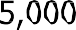 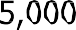 "SPRIJIN PENTRU INVESTIȚII ÎN NOI SUPRAFEŢEOCUPATE DE PĂDURI”pentru suprafața de 13,5708 haPLANSANR. 3DesenatPlesanu Eduard B.SCARA"SPRIJIN PENTRU INVESTIȚII ÎN NOI SUPRAFEŢEOCUPATE DE PĂDURI”pentru suprafața de 13,5708 haPLANSANR. 3ColoratPlesanu Eduard B.SCARA"SPRIJIN PENTRU INVESTIȚII ÎN NOI SUPRAFEŢEOCUPATE DE PĂDURI”pentru suprafața de 13,5708 haPLANSANR. 3Sef ProiectPlesanu Eduard B.DATA 2023"SPRIJIN PENTRU INVESTIȚII ÎN NOI SUPRAFEŢEOCUPATE DE PĂDURI”pentru suprafața de 13,5708 haEX.NR. .....AvizatPlesanu Eduard B.DATA 2023"SPRIJIN PENTRU INVESTIȚII ÎN NOI SUPRAFEŢEOCUPATE DE PĂDURI”pentru suprafața de 13,5708 haEX.NR. .....VerificatPlesanu Eduard B.DATA 2023"SPRIJIN PENTRU INVESTIȚII ÎN NOI SUPRAFEŢEOCUPATE DE PĂDURI”pentru suprafața de 13,5708 haEX.NR. .....PLAN DE AMPLASARE IN UAT BURILA MAREPLAN DE AMPLASARE IN UAT BURILA MAREPLAN DE AMPLASARE IN UAT BURILA MAREBENEFICIAR:`BENEFICIAR:`IntocmitPlesanu Eduard B.SCARA"SPRIJIN PENTRU INVESTIȚII ÎN NOI SUPRAFEŢEOCUPATE DE PĂDURI”pentru suprafața de 13,5708 haPLANSANR. 1DesenatPlesanu Eduard B.SCARA"SPRIJIN PENTRU INVESTIȚII ÎN NOI SUPRAFEŢEOCUPATE DE PĂDURI”pentru suprafața de 13,5708 haPLANSANR. 1ColoratPlesanu Eduard B.SCARA"SPRIJIN PENTRU INVESTIȚII ÎN NOI SUPRAFEŢEOCUPATE DE PĂDURI”pentru suprafața de 13,5708 haPLANSANR. 1Sef ProiectPlesanu Eduard B.DATA 2023"SPRIJIN PENTRU INVESTIȚII ÎN NOI SUPRAFEŢEOCUPATE DE PĂDURI”pentru suprafața de 13,5708 haEX.NR. .....AvizatPlesanu Eduard B.DATA 2023"SPRIJIN PENTRU INVESTIȚII ÎN NOI SUPRAFEŢEOCUPATE DE PĂDURI”pentru suprafața de 13,5708 haEX.NR. .....VerificatPlesanu Eduard B.DATA 2023"SPRIJIN PENTRU INVESTIȚII ÎN NOI SUPRAFEŢEOCUPATE DE PĂDURI”pentru suprafața de 13,5708 haEX.NR. .....PLAN DE AMPLASARE IN ZONA CU IDENTIFICAREA PARCELARA LPISPLAN DE AMPLASARE IN ZONA CU IDENTIFICAREA PARCELARA LPISPLAN DE AMPLASARE IN ZONA CU IDENTIFICAREA PARCELARA LPISBENEFICIAR:Nicolae Steliana-AdrianaBENEFICIAR:Nicolae Steliana-AdrianaIntocmitPlesanu Eduard B.SCARA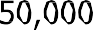 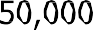 "SPRIJIN PENTRU INVESTIȚII ÎN NOI SUPRAFEŢEOCUPATE DE PĂDURI”pentru suprafața de 13,5708 haPLANSANR. 1DesenatPlesanu Eduard B.SCARA"SPRIJIN PENTRU INVESTIȚII ÎN NOI SUPRAFEŢEOCUPATE DE PĂDURI”pentru suprafața de 13,5708 haPLANSANR. 1ColoratPlesanu Eduard B.SCARA"SPRIJIN PENTRU INVESTIȚII ÎN NOI SUPRAFEŢEOCUPATE DE PĂDURI”pentru suprafața de 13,5708 haPLANSANR. 1Sef ProiectPlesanu Eduard B.DATA 2023"SPRIJIN PENTRU INVESTIȚII ÎN NOI SUPRAFEŢEOCUPATE DE PĂDURI”pentru suprafața de 13,5708 haEX.NR. .....AvizatPlesanu Eduard B.DATA 2023"SPRIJIN PENTRU INVESTIȚII ÎN NOI SUPRAFEŢEOCUPATE DE PĂDURI”pentru suprafața de 13,5708 haEX.NR. .....VerificatPlesanu Eduard B.DATA 2023"SPRIJIN PENTRU INVESTIȚII ÎN NOI SUPRAFEŢEOCUPATE DE PĂDURI”pentru suprafața de 13,5708 haEX.NR. .....PLANUL DE SITUAȚIE AL UNITĂŢILOR STAŢIONALE IDENTIFICATEPLANUL DE SITUAȚIE AL UNITĂŢILOR STAŢIONALE IDENTIFICATEPLANUL DE SITUAȚIE AL UNITĂŢILOR STAŢIONALE IDENTIFICATEBENEFICIAR:Nicolae Steliana-AdrianaBENEFICIAR:Nicolae Steliana-AdrianaIntocmitPlesanu Eduard B.SCARA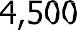 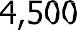 "SPRIJIN PENTRU INVESTIȚII ÎN NOI SUPRAFEŢEOCUPATE DE PĂDURI”pentru suprafața de 13,5708 haPLANSANR. 2DesenatPlesanu Eduard B.SCARA"SPRIJIN PENTRU INVESTIȚII ÎN NOI SUPRAFEŢEOCUPATE DE PĂDURI”pentru suprafața de 13,5708 haPLANSANR. 2ColoratPlesanu Eduard B.SCARA"SPRIJIN PENTRU INVESTIȚII ÎN NOI SUPRAFEŢEOCUPATE DE PĂDURI”pentru suprafața de 13,5708 haPLANSANR. 2Sef ProiectPlesanu Eduard B.DATA 2023"SPRIJIN PENTRU INVESTIȚII ÎN NOI SUPRAFEŢEOCUPATE DE PĂDURI”pentru suprafața de 13,5708 haEX.NR. .....AvizatPlesanu Eduard B.DATA 2023"SPRIJIN PENTRU INVESTIȚII ÎN NOI SUPRAFEŢEOCUPATE DE PĂDURI”pentru suprafața de 13,5708 haEX.NR. .....VerificatPlesanu Eduard B.DATA 2023"SPRIJIN PENTRU INVESTIȚII ÎN NOI SUPRAFEŢEOCUPATE DE PĂDURI”pentru suprafața de 13,5708 haEX.NR. .....